УДК  014:378.663(470.325)ББК  91.9:74.58Б 43БелГСХА: путь к успеху (СМИ о Белгородской государственной сельскохозяйственной академии им. В.Я. Горина) : библиографический указатель к 35-летию академии / сост. Л.С. Петроченко, Е.А. Володина. – Белгород : Изд-во БелГСХА им. В.Я. Горина, 2013. – 64 с.         К юбилею академии управление библиотечно-информационных ресурсов подготовило библиографический указатель «БелГСХА: путь к успеху».        Указатель содержит библиографические описания статей из периодических изданий, поступающих в фонд управления. В него включены публикации, освещающие практически все направления деятельности академии в период с 1978 по 2013 год.       Указатель состоит из разделов и подразделов, внутри которых материал расположен в хронологии изданий с этапа организации вуза до 2013 года включительно. Внутри временных отрезков записи расположены по алфавиту авторов и заглавий. Многие статьи снабжены краткой аннотацией.       Предназначен для всех интересующихся историей БелГСХА.@ Белгородская государственная сельскохозяйственная академия  им. В. Я. Горина, 2013 г.Алфавитный указатель статейСОДЕРЖАНИЕБелгородский сельскохозяйственный институт (учебно-научный центр по сельскому хозяйству)(1978-1993)………………………………………………………………………3Белгородская государственная сельскохозяйственная академия(1994-2002)………………………………………………………………………8От юбилея к юбилею (2003-2013)Академия традиций и инноваций……………………………………….12Гордое имя Горина………………………………………………………..15Образовательная деятельность. Подготовка специалистов………16Научная деятельность академии……………………………………….21Научные конференции, семинары, симпозиумы……………….........25Международное сотрудничество………………………………………..28Факультеты, кафедры, подразделения……………………………......30Академия в лицах………………………………………………………….33Студенческая жизнь……………………………………………………….40Шаг к будущей профессии………………………………………………..44Досуг, спорт………………………………………………………………….47Алфавитный указатель статей……………………………………………….49Белгородский сельскохозяйственный институт(учебно-научный центр по сельскому хозяйству)(1978-1993)Белгородский сельскохозяйственный институт(учебно-научный центр по сельскому хозяйству)(1978-1993)1978-19791978-1979СССР. Совет Министров. Об организации в г. Белгороде сельскохозяйственного института : постановление Совета Министров СССР от 3 ноября 1978г. № 894 // Собрание постановлений Правительства СССР. – 1978. – № 25. – Ст. 159.СССР. Министерство высшего и среднего образования. Об организации в г. Белгороде сельскохозяйственного института :приказ Министерства высшего и среднего образования СССР от 4 декабря 1978г. № 1091 // Бюллетень Министерства высшего и среднего образования СССР. – 1979. – № 3. – С. 2.Коровянский А. ВУЗ за околицей: [БСХИ] / А. Коровянский // Ленинская смена. – 1979. – 29 мая.Кулаченко В. Будущее нового вуза. Кадры для села / В. Кулаченко // Белгородская правда. – 1978. – 30 мая.Плотников В. Первый в стране: [БСХИ, объединивший вуз и научно-исследовательский институт] / В. Плотников // Белгородская правда. – 1979. – 20 июня.Сапрыкин  Н. Белгород: [о сельскохозяйственном институте] / Н. Сапрыкин // Советская Россия. – 1979. – 24 ноября.Троян С. Учебно-научный центр: [сельскохозяйственный институт в Белгороде] / С. Троян // Известия. – 1979. – 10 января.Ушаков Л. Здравствуй, новый вуз: [торжественное открытие БСХИ] / Л. Ушаков // Ленинская смена. – 1979. – 9 октября.Ушаков Л. Свидетельство творчества: [группе научных сотрудников СХИ выданы авторские свидетельства Государственного комитета по делам изобретений и открытий] / Л. Ушаков // Белгородская правда. – 1979. – 16 декабря.Ушаков Л. Студенты овладевают наукой: [БСХИ] / Л. Ушаков // Белгородская правда. – 1979. – 14 декабря.Ушаков Л. Филиал становится институтом: [о торжественном открытии сельскохозяйственного института] / Л. Ушаков // Белгородская правда. – 1979. – 3 октября.Хальченко С. От лаборатории до фермы: [о сотрудничестве работников совхоза «Губкинский» и лаборатории НИПТИЖ ЦЧЗ] / С. Хальченко // Свиноводство. – 1979. - № 1. – С. 8.Юрьев К. Единение: [БСХИ] / К. Юрьев // Знамя. – 1979. – 6 октября.1980-19811980-1981Багрянцев А. Гости института / А. Багрянцев // Белгородская правда. – 1980. – 10 апреля.Дорошенко Н. Крепнут связи: [о связях с учеными БСХИ] / Н. Дорошенко // Белгородская правда. – 1980. – 23 декабря.  Ключко С. 120 ученых…со студбилетами / С. Ключко // Ленинская смена. – 1980. – 17 мая. Кулешов О. Выступают студенты с лекциями: [общественно-политическая практика студентов  БСХИ] / О. Кулешов // Белгородская правда. – 1980. – 7 мая.Наумова Т. Начало пути / Т. Наумова // Белгородская правда. – 1981. – 28 августа.Пора студенческая: [о БСХИ] // Белгородская правда. – 1981. – 21 февраля.Ушаков Л. Ученый совет в колхозе: [о сотрудничестве ученых БСХИ и производственников промышленного комплекса по откорму крупного рогатого скота колхоза им. М.С. Ольминского Алексеевского района] / Л. Ушаков // Белгородская правда. – 1980. – 28 ноября.19821982Липовская А. «Икар» набирает высоту: [о педотряде БСХИ] / А. Липовская // Ленинская смена. – 1982. – 16 сентября. Макеева Г. Земле на верность присягая…[в БСХИ состоялся первый выпуск агрономов, экономистов, зооинженеров] / Г. Макеева // Белгородская правда. – 1982. – 2 февраля.Полевая практика ученых: [беседа с ректором БСХИ Н.Р. Никулиным о влиянии с.-х. науки на производство кормов и аграрной продукции] // Белгородская правда. – 1982. – 21 апреля. Семенов Н. Первый в институте / Н. Семенов // Знамя. – 1982. – 1 января.Уткин Н. Первый выпуск: [в БСХИ состоялся первый выпуск технологов полей и ферм, экономистов] / Н. Уткин // Правда. – 1982. – 10 февраля.19831983В Белгородском сельскохозяйственном... [фоторепортаж Ю. Марченкова] // Знамя. – 1983. – 16 апреля.Крупа Г. Зрелость: [о докторе наук, профессоре БСХИ Паникаре И.И.]  / Г. Крупа // Белгородская правда. – 1983. – 9 декабря.Леонов А. Сорт, каких не было: [новый сорт кукурузы выведен в БСХИ] / А. Леонов // Белгородская правда. – 1983. – 9 октября.Никулин Н. По пути интенсификации: [об увеличении вклада коллектива БСХИ в повышение эффективности сельскохозяйственного производства] / Н. Никулин // Политическая агитация. – 1983. – № 7. – С. 15-17.Раннеспелый гибрид Харьковский 178 ТВ: [о новом сорте кукурузы, выведенном Украинским научно-исследовательским институтом растениеводства и БСХИ] // Кукуруза. – 1983. – № 4. – С. 29.Сегодня – День советской науки: [фотоинформация о БСХИ] // Белгородская правда. – 1983. – 17 апреля.Федосов В. Робкие шаги к открытой двери: [о заочном отделении БСХИ] / В. Федосов // Знамя. – 1983. – 27 декабря.1984-19851984-1985Афанасенко В. ФОП – значит увлеченность: [о работе секций факультета общественных профессий] / В. Афанасенко // Знамя. – 1984. – 6 марта.Будут специалистами: [о БСХИ] // Белгородская правда. – 1984. – 7 декабря.Греков В. Выбор: [о БСХИ] / В. Греков // Ленинская смена. – 1985. – 9 апреля.Дегтярев М. Студенты в поле / М. Дегтярев // Ленинская смена. – 1984. – 30 октября.Зайцева Т. Хочу у ректора спросить… / Т. Зайцева // Ленинская смена. – 1985. – 19 декабря.Клавкин Н. Непротивление совести: [о заведующем кафедрой химии БСХИ Василенко И.И.] / Н. Клавкин // Знамя. – 1985. – 20 апреля.Козляков В. Чтобы росла отдача / В. Козляков // Белгородская правда. – 1984. – 23 мая.Кулаченко С. Исследуют зоохимики: [о работе коллектива лаборатории зоохиманализа и биологических исследований БСХИ]  / С. Кулаченко // Белгородская правда. – 1984. – 4 июля.Кулаченко С.П. С чувством ответственности: [о лаборатории зоохиманализа БСХИ] / С.П. Кулаченко // Ветеринария. – 1984. – № 1. – С.62.Кулаченко С.П. Создана  лаборатория коллективного пользования приборами / С.П. Кулаченко // Вестник высшей школы. – 1984. – № 5. – С. 39-40.Оганесян Г. Крепнут связи ученых: [в БСХИ состоялся областной научно-производственный симпозиум с участием ученых БНР] / Г. Оганесян // Белгородская правда. – 1984. – 7 октября.Фотоинформация о разработке отдела НТИ БСХИ // Сельская жизнь. – 1984. – 1 декабря.19861986Вакало Л. Самостоятельность, творчество: [о трудовом семестре в БСХИ] / Л. Вакало // Ленинская смена. – 1986. – 1 апреля.Зайцева Т. С группой мне повезло / Т. Зайцева, Г. Шеховцова // Ленинская смена. – 1986. – 3 июня.Котельников В.И. Внимание первой кафедре / В.И. Котельников // Белгородская правда. – 1986. – 14 июня.Курсенко З. Молодые творят в науке: [о первой конференции молодых ученых в БСХИ, посвященной 27 съезду КПСС] / З. Курсенко, Н. Дьякова // Ленинская смена. – 1986. – 18 марта.Марченков Ю. У истоков неизведанного: [о научных разработках БСХИ] / Ю. Марченков // Знамя. – 1986. – 19 апреля.Новые сорта. Крупяные: [просо Белгородское 1 выведено в БСХИ и Украинском НИИ растениеводства, селекции и генетики] // Зерновое хозяйство. – 1986. – № 1. – С. 34. Открыта аспирантура: [приказом Министерства высшего и среднего образования СССР при сельскохозяйственном институте организована аспирантура] // Белгородская правда. – 1986. – 23 марта.Ушаков Л. Конференция в Польше: [на научно-технической конференции выступил ученый секретарь БСХИ, кандидат биологических наук А.А. Шапошников] / Л. Ушаков // Белгородская правда. – 1986. – 25 июня.Ушаков Л. Новый факультет / Л. Ушаков // Белгородская правда. – 1986. – 8 января.Ушаков Л. Резерв на выдвижение: подготовка кадров / Л. Ушаков // Белгородская правда. – 1986. – 2 декабря.1987-19881987-1988Бойко И. Видеть главную цель / И. Бойко // Знамя. – 1987. – 16 апреля.Горшков Г. Сказать слово: [о ветеринарном факультете БСХИ] / Г. Горшков // Знамя. – 1988. – 16 апреля.Готовят кадры: [при БСХИ открыты курсы повышения квалификации руководящих кадров колхозов и совхозов области] // Сельская жизнь. – 1988. – 2 апреля.Коврижных Ю. На практике / Ю. Коврижных // Знамя. – 1988. – 16 июля.Над уровнем дня: [об отделе земледелия БСХИ] // Белгородская правда. – 1987. – 21 ноября.  Николаев В. Звучит голос Ахматовой: [литературно-дискуссионный клуб открылся на базе БСХИ] / В. Николаев // Белгородская правда. – 1988. – 7 ноября.Новый факультет: [фоторепортаж о факультете механизации сельскохозяйственного производства в БСХИ] // Белгородская правда. – 1987. – 10 января.19891989Всесоюзная научно-практическая конференция в БСХИ // Знамя. – 1989. – 27 мая. Дроздова Э.М. Помогать реализации новой аграрной политики / Э.М. Дроздова, И.Г. Пархоменко // Политическая агитация. – 1989. – № 11. – С. 3-6.Ковалев Ю. Наука на хозрасчете: [научные подразделения БСХИ в условиях хозрасчета] / Ю. Ковалев, В. Ужик,  Н. Федорова // Знамя. – 1989. – 22 апреля.Коврижных Ю. Мехотряд – это еще и практика / Ю. Коврижных // Ленинская смена. – 1989. – 1 августа.Студенты и ученые: [победители областного конкурса на лучшую научно-исследовательскую работу в сфере сельского хозяйства, посвященного 70-летию ВЛКСМ] // Ленинская смена. – 1989. – 7 февраля.Ушаков Л. Им можно доверить землю: [защита дипломных работ на агрономическом факультете БСХИ] / Л. Ушаков // Белгородская правда. – 1989. – 15 января.19901990Семенов И. Авторские свидетельства / И. Семенов // Знамя. – 1990. – 7 августа.Солонецкая Е. Новый гибрид: [в БСХИ совместно с ТОСС создан новый раннеспелый трехлинейный гибрид кукурузы универсального назначения] / Е. Солонецкая // Знамя. – 1990. – 18 января.Шкилев А.В. Из опыта подготовки специалистов для высокопродуктивного и устойчивого земледелия / А.В. Шкилев // Вестник сельскохозяйственной науки. – 1990. – № 2. – С. 154-158.Юдин А. Легко ли быть студентом?: [как принимает БСХИ своих студентов, отслуживших в армии?] / А. Юдин // Ленинская смена. – 1990. – 3 февраля.19911991Концевенко В. Шаг к фермерству: [в БСХИ организована школа фермеров] / В. Концевенко // Белгородская правда. – 1991. – 19 февраля.Признание заслуг: [о А.Ф. Пономареве] // Труд. – 1991. – 3 апреля.Ушаков Л. Если учиться в СХИ без ха-ха и хи-хи / Л. Ушаков // Белгородская правда. – 1991. – 5 апреля.Щелокова З.И. «…Кто ищет пользу людям, а не славу себе» / З.И. Щелокова // Белгородская правда. – 1991. – 26 января.1992-19931992-1993РФ. Президент. О награждении государственными наградами Российской Федерации [Электронный ресурс]: указ Президента РФ от 15.11. 1993 г. № 1916  // Сайт Президента России. – Режим доступа: http://graph.document.kremlin.ru/page.aspx?1194852. – 20.09.2013.Присвоить почётное звание «Заслуженный деятель науки Российской Федерации» Бойко Ивану Александровичу – доктору биологических наук, ректору  БСХИ (учебно-научного центра по сельскому хозяйству).Антонова В. Чтобы вспомнить / В. Антонова // Знамя. – 1993. – 6 марта.Бойко И. Нет прогресса без спроса / И. Бойко // Белгородская правда. – 1993. – 4 марта.Бойко И. Хотите быть магистром? / И. Бойко // Белгородская правда. – 1992. – 4 июля.Кулаченко В. В единстве практика с теорией / В. Кулаченко // Крестьянское дело. – 1992. – 28 мая.Любимов Н. Это сладкое слово «тачигарен»: [российско-японский семинар в БСХИ] / Н. Любимов // Знамя. – 1992. – 25 ноября.Русско-японский семинар: [БСХИ] // Знамя. – 1992. – 21 ноября.Белгородская государственнаясельскохозяйственная академия(1994-2002)Белгородская государственнаясельскохозяйственная академия(1994-2002)1994-19951994-1995РФ. Президент. О награждении государственными наградами Российской Федерации [Электронный ресурс] : указ Президента РФ от 01.04. 1995 г. № 332  // Сайт Президента России. – Режим доступа: http://graph.document.kremlin.ru/page.aspx?1144112. – 20.09.2013. Присвоить почётное звание «Заслуженный деятель науки Российской Федерации» Горшкову Григорию Ивановичу – доктору биологических наук, профессору, зав. кафедрой Белгородской гос. с.-х. академии.Бойко И. Майский академгородок / И. Бойко // Белгородская правда. – 1994. – 14 мая.Василенко И.И. Хотите попасть в элиту? / И.И. Василенко // Знамя. – 1994. – 6 июля.Владимиров С. Академиков прибыло / С. Владимиров // Белгородская правда. – 1995. – 20 июня.Дмитриев  А. Виват, академия! / А. Дмитриев // Знамя. – 1994. – 18 мая.Есть Академия! И – академики // Белгородская правда. – 1994. – 10 февраля.Кулаченко В. В академии новые академики / В. Кулаченко // Знамя. – 1995. – 2 июля.Пономарев А.Ф. : «… и на дискотеку пойду»  // Смена – Зебра. – 1994. – 29 сентября.1996-19971996-1997РФ. Президент. О награждении государственными наградами Российской Федерации [Электронный ресурс] : указ Президента РФ от 14.06. 1997 г. № 601  // Сайт Президента России. – Режим доступа: http://graph.document.kremlin.ru/page.aspx?1148337 – 20.09.2013.Присвоить почётное звание «Заслуженный деятель науки Российской Федерации» Походне Григорию Семеновичу, доктору с.-х. наук, профессору, зав. кафедрой Белгородской гос. с.-х. академии.Где рос колос, теперь три: [очерк о Н.Р. Асыке] // Белгородская правда. – 1997. – № 69.Не упустить талант: [о Г.С. Походне] // Крестьянское дело. – 1997. – № 40.Пономарев А.Ф. Наш сертификат – на здоровье мандат: [о деятельности лаборатории биологических исследований] / А.Ф. Пономарев, О.В. Мерзленко // Белгородская правда. – 1997. – 18 марта.Свои тайны ему открывает земля: [о присвоении звания «Почетный гражданин Белгородской области» Асыке Н.Р.] // Белгородская правда. – 1996. – 7 декабря.Яковенко Е. В академии плохому не научат: [беседа с А.Ф. Пономаревым] / Е. Яковенко // Смена. – 1997. – 21 мая.19981998Гуркин Н. «Академиком» стать не желаете? / Н. Гуркин // Вечер. – 1998. – 22 апреля.Двойное новоселье: [репортаж с открытия нового учебного корпуса БГСХА] // Знамя. – 1998. – № 71-72.Донцов С. Наши юбиляры: [60 лет А.А. Хмельницкому] / С. Донцов // Крестьянское дело. – 1998. – № 49.Котлярова О.Г. Академия выходит на поля / О.Г. Котлярова // Белгородская правда. – 1998. – 4 августа.Кто есть кто: Алексей Пономарев // Крестьянские ведомости. – 1998. – 15-21 июня.19991999Антонова В. Свои сорта не обманут: [о селекционерах Шевченко Н., Павлове М., Солонецкой Е.] / В. Антонова // Белгородские известия. – 1999. – 9 октября.Джалалзаде Ф. Покой ему только снится … : [о Булавине С.А.] / Ф. Джалалзаде // Слово коммуниста. – 1999. – 13 января.И агроном, и бизнесмен…: [беседа с Л. Манохиной] // Белгородские известия. – 1999. – 13 июля.Игнатов В. Профсоюзная нива декана: [о Корниенко П.П.] / В. Игнатов // Знамя. – 1999. – 20 ноября. Кислицина А. Мантия академика на плечах губернатора / А. Кислицина // Наш Белгород. – 1999. – 12 ноября.Пономарев А.Ф. Земле нужны такие руки, чтоб хлеб растили по науке / А.Ф. Пономарев // Белгородская правда. – 1999. – 25 августа.Пономарев А.Ф. Посев научный – для жатвы народной / А.Ф. Пономарев // Белгородская правда. – 1999. – 12 февраля.20002000Антонова В. Молодым нужна дорога: [работа с кадрами выпускников в БГСХА] / В. Антонова // Белгородские известия. – 2000. – 19 мая.Анциферов Ю. Университеты академика Пономарева / Ю. Анциферов // Белгородская правда. – 2000. – 19 августа.Игнатов В. На ферме производят молоко и учат студентов / В. Игнатов // Знамя. – 2000. – 18 ноября.Корженко О. Весенние заботы крестьян разделяют ученые сельскохозяйственной академии / О. Корженко // Экономическая газета (Приват-аукцион). – 2000. – № 10.Молчанов А. Его хобби – факультет и студенты: [С.А. Булавину – 60 лет] / А. Молчанов // Слово коммуниста. – 2000. – 9 августа.Соловьев В. Засечная черта Ольги Котляровой / В. Соловьев // Белгородская правда. – 2000. – 27 мая.Шаршанова Л. И божество и вдохновенье…: [о хоре БГСХА] / Л. Шаршанова // Белгородские известия. – 2000. – 23 мая.Южанина В. Должанские ландшафты: [о Котляровай О.Г. и ее работе с АО «Должанское»] / В. Южанина // Белгородские известия. – 2000. – № 71.Южанина В. Патент на «Асю»: [о М.И. Павлове] / В. Южанина // Белгородские известия. – 2000. – 28 октября.20012001Грязнов В. Совершенствуя накопленный опыт: [совместно с институтом Устойчивых сообществ США в БГСХА разработан проект «Освоение экономически устойчивой ландшафтной системы земледелия в АО «Должанское»] / В. Грязнов, О. Котлярова // Пламя. – 2001. – 1 апреля. Игнатов В. Своя копейка ближе к делу: [о подсобном хозяйстве БГСХА] / В. Игнатов // Знамя. – 2001. – 24 февраля.Коренько Ю. Земле нужны и ваши руки, и ваши знания науки: [открытие нового учебного корпуса БГСХА] / Ю. Коренько // Белгородская правда. – 2001. – 4 сентября. Маяковский М. Испытатели: [об испытательной лаборатории инженерного факультета БГСХА] / М. Маяковский // Белгородские известия. – 2001. – 27 июня.Троянов А. Пшеница золотая: [о белгородском селекционере М.И. Павлове] / А. Троянов // Белгородская правда. – 2001. – 21 ноября.Усенкова М. «Кафедра здоровья» в поселке Майском: [об открытии спорткомплекса] / М. Усенкова // Знамя. – 2001. – 20 октября.20022002Давтян И.М. Трудоустройство выпускников БГСХА / И.М. Давтян // Белгородский агромир. – 2002. – № 2.Еремин С. На вызов времени ответ – аграрный университет: [о развитии БГСХА] / С. Еремин // Белгородская правда. – 2002. – 23 октября.Итоги студенческой научной конференции // Мир академии. – 2002. – 30 декабря.Сидоров И. Аграрии будущего… Кто они?: [о БГСХА и ее ректоре А.В. Турьянском] / И. Сидоров // Комсомольская правда. – 2002. – 24 декабря.Ухов В. По зову души, по велению сердца: [беседа с В.В. Концевенко] / В. Ухов // Белгородская правда. – 2002. – 26 ноября.Чемодуров В. Академию возглавил практик: [о назначении А.В. Турьянского ректором академии] / В. Чемодуров // Российская газета. – 2002. – 16 августа. – С. 21.Южанина В. Новый маршрут академии / В. Южанина // Белгородские известия. – 2002. – 1 октября.Южанина В. Опытное поле – чье достояние? / В. Южанина // Белгородские известия. – 2002. – 25 января.Юрьев А. Путевка на всю жизнь: [о БГСХА] / А. Юрьев // Комсомольская правда. – 2002. – 24 мая.От юбилея к юбилею(2003-2013)От юбилея к юбилею(2003-2013)Академия традиций и инновацийАкадемия традиций и инноваций20032003Анциферов Ю. Живи, академия! [беседа с ректором БелГСХА  А.В. Турьянским] / Ю. Анциферов // Белгородская правда. – 2003. – 3 дек.Белгородская сельскохозяйственная академия // Белгородский агромир. – 2003. – № 4. – С. 25-29.Спецвыпуск. Кадровый потенциал АПК Белгородской области.Музей истории БелГСХА // Белгородская правда. – 2003. – 6 декабря. – С. 1.Сидоров И. Белгородский феномен: [ректор академии А.В. Турьянский о перспективах развития БелГСХА и академгородка] / И. Сидоров // Комсомольская правда. – 2003. – 19 апр. – (Приложение «Черноземье». – С.15).Сидоров И. Четверть века – молодость или зрелость? / И. Сидоров // Комсомольская правда. – 2003. – 4 ноября. – С. 15.Состин Е. Быть Майскому академгородком! / Е. Состин // Белгородские известия. – 2003. – 23 апр. – С. 1.Южанина В. 25, а зрелость давняя : [юбилей БелГСХА] / В. Южанина // Белгородские известия. – 2003. – 9 декабря. – С. 2.2004-20052004-2005«Наша цель – стать аграрным университетом»: [беседа с ректором БелГСХА  А.В. Турьянским] / беседовал И. Сидоров // Комсомольская правда. – 2004. – 4 дек.«Успехи – налицо, проблем – невпроворот»: [беседа с ректором БелГСХА А.В. Турьянским] / беседовал С. Антонов // Знамя. – 2004. – 20февраля. Данников В. Будет каждый удивлен, заглянув в тот павильон / В. Данилов // Белгородская правда. – 2004. – 20 октября. – С. 1.ВВЦ. БелГСХА на Российской агропромышленной неделе. Доронкина И. …И год – как целая жизнь (В первых числах декабря Белгородская государственная с.-х. академия отметила свое 27-летие) / И. Доронкина // Смена. – 2005. – 10 декабря. – С. 3.Доронкина И. Райский уголок по адресу: БелГСХА / И. Доронкина // Смена. – 2005. – 30 июня. – С. 8.Еремина С. Академии – 27 лет / С. Еремина // Знамя. – 2005. – 7 декабря. – С. 1.2006-20072006-2007Гончаренко О. Экскурсия в будущее: [БелГСХА] / О. Гончаренко // Комсомольская правда. Черноземье. – 2007. – 27 марта. – С. 14-15.Держись, труженица пчелка! : [эмблема БелГСХА] // Смена. – 2006. – 25 октября. – С. 6.На удивление гостей // Смена. – 2006. – 25 октября. – С. 6.Участие БелГСХА в 8-ой агропромышленной выставке «Золотая осень – 2006».Сельхозакадемия – это мы! // Комсомольская правда. Белгород. – 2007. – 25 января. – С. 41.Скрипка А. Праздник дружбы: [День Академии] / А. Скрипка // Знамя. – 2006. – 6 декабря. – С. 1.Степанова Н. «Возделывай и сохраняй» / Н. Степанова // Смена. – 2006. – 17 июня. – С. 2.Соглашение о сотрудничестве между БелГСХА и Белгородской и Старооскольской епархией.Турьянский А.В. Доклад об итогах учебной, научной и хозяйственной деятельности Белгородской ГСХА в 2002 – 2007 годах / А.В. Турьянский // Мир академии. – 2007. – № 10(61). – С. 2-4.Элина О. Диалог о духовности / О. Элина // Белгородские известия. – 2006. – 16 июня. – С. 1. Соглашение о сотрудничестве между БелГСХА и Белгородской и Старооскольской епархией.Элина О. У истоков «чудо-города»/ О. Элина // Белгородские известия. – 2006. – 21 февраля. – С. 2.История БелГСХА: 50 лет со дня образования опытной станции. Музей БелГСХА.Южанина В. Путь от Павловки до Майского: День Академии / В. Южанина // Белгородские известия. – 2006. – 6 декабря. – С. 1-2.2008-20092008-2009В каждом сердце будь всегда, академия моя! [БелГСХА – 30 лет] / подготовлено по материалам музея истории БелГСХА // Смена. – 2008. – 3 дек. – С. 5.В ногу с жизнью: фоторепортаж / Ю. Коренько // Белгородская правда. – 2008. – 23 дек. – С.1.БелГСХА - 30 лет.День академии // Знамя. – 2009. – N149 (12 дек.). – С. 1. – (Пульс района).Доронкина И.  Alma mater души моей / И. Доронкина // Смена. – 2008. – 10 дек. – С. 1, 12.Доронкина И. БелГСХА с уверенностью смотрит в будущее / И. Доронкина // Смена : областная молодежная газета. – 2009. – N97(9 дек). – С. 2.Золотарева А. Первый среди лучших / А. Золотарева // Белгородские известия. – 2008. – 23 сен. – С. 1.БелГСХА – 3-е место среди вузов Белгородчины за 2007 год.Сидоров И. 30 лет: путь к расцвету / И. Сидоров // Комсомольская правда. Белгород. – 2008. – № 182-Т/49 (4-11 дек.). – С. 17.БелГСХА – 30 лет.Ткаченко И. Академия смотрит вперед!  : [31-я годовщина со дня образования академии] / И. Ткаченко // Белгородские известия : областная общественно-политическая газета. – 2009. – N 219. – С. 1.2010-20112010-2011Доронкина И. БелГСХА : и сделано немало, и планов –громадье / И. Доронкина // Смена : областная молодежная газета. – 2010. – N 98 (11 дек.). – С. 4.Ткаченко И. Академия традиций и инноваций (Губернатор Е.Савченко посетил  БелГСХА и ознакомился с концепцией ее развития)  / И. Ткаченко // Белгородские известия : областная общественно-политическая газета. – 2011. – N 7(15 янв.). – С. 1.Турьянский А.В. Белгородская госсельхозакадемия – устремленность в будущее / А. В. Турьянский // Экономика сельскохозяйственных и перерабатывающих предприятий. – 2010. – N 5. – С. 1-7.2012-20132012-2013Академия – территория инноваций: интервью с ректором Белгородской государственной с.-х. академии им. В.Я. Горина Александром Владимировичем Турьянским // Мир академии: газета Белгородской государственной сельскохозяйственной академии. – 2012. – N 12. – С. 1-2. - (Спецвыпуск).Алексеева  Л. Вуз европейского уровня : БелГСХА - 34 года / Л. Алексеева // Знамя : районная общественно-политическая газета. – 2012. – N 149 (14 дек.). – С. 3.День академии // Мир академии: газета Белгородской государственной сельскохозяйственной академии. – 2012. – N 1. – С. 2.Доронкина И. Эффективный вуз для талантливых людей / И. Доронкина // Смена : областная молодежная газета. – 2012. – N 98 (12 дек.). – С. 2.Итоги деятельности академии за 2012 год. Воспитательная и социальная работа // Мир академии: газета Белгородской государственной сельскохозяйственной академии. – 2012. – N 12. – С. 7-8. – (Спецвыпуск).Итоги деятельности академии за 2012 год. Финансово-экономическая и административно-хозяйственная работа // Мир академии. – 2012. – N 12. – С. 8. – (Спецвыпуск).Литвинов Ю.Н. Треть истории академии на газетных страницах / Ю.Н. Литвинов // Мир академии: газета Белгородской государственной сельскохозяйственной академии. – 2012-2013. – № 12-1. – С. 3.Турьянский А.В. Приглашаем в наш современный, престижный вуз! / А. В. Турьянский // Мир академии : газета Белгородской государственной сельскохозяйственной академии. – 2013. – С. 2. – (Спецвыпуск : День открытых дверей).                    Гордое имя Горина                    Гордое имя ГоринаРФ. Министерство сельского хозяйства. О переименовании ФГОУ ВПО и их филиалов [Электронный ресурс]: приказ Министерства сельского хозяйства РФ от 23 мая 2011 года № 132. – Режим доступа :  http://docs.cntd.ru/document/902281149. - 10.09.2013.   Федеральное государственное образовательное учреждение высшего профессионального образования "Белгородская государственная сельскохозяйственная академия" (ФГОУ ВПО БелГСХА) … в федеральное государственное бюджетное образовательное учреждение высшего профессионального образования "Белгородская государственная сельскохозяйственная академия имени В.Я.Горина" (ФГБОУ ВПО БелГСХА им В.Я. Горина). О ходатайстве присвоения имени дважды Героя Соц. Труда В.Я. Горина ФГОУ ВПО "Белгородская гос. с.-х. академия" : решение 33-го заседания Муниципального совета первого созыва Белгородской обл. Белгородского района от 30 марта 2011г. № 364 // Знамя : районная общественно-политическая газета. – 2011. – N 49 (22 апр.). – (Официальный вестник. –  С.1.).	 Абросимов В. По горинскому пути (На Белгородчине торжественно отметили 90-летие со дня рождения Василия Яковлевича Горина) / В. Абросимов // Белгородские известия : областная общественно-политическая газета. – 2012. – N 1-8 (11 янв.). – С. 1.Александрова А.  Василий Горин : "Работай, и воздастся!" / А. Александрова // Белгородское бизнес-обозрение: предпринимательство –  творчество создания жизни. – 2012. – N 1. – С. 12.Асыка Н.Р. Клуб лауреатов  премии В.Я. Горина / Н. Р. Асыка // Мир академии. – 2011. – N 3. – С. 2-4.Горину В.Я. – 90 лет / А. Т. Мысик [и др.] // Зоотехния: теоретический и научно-практический журнал по всем отраслям животноводства. – 2012. – N 1. – С. 32.Данников В. Имя Горина – в истории России! / В. Данников // Белгородская правда : областная общественно-политическая газета. – 2012. – N 2 (13 янв.). - С. 1.Дорофеев А. Встретились у Горина слушатели академии имени Горина / А. Дорофеев // Белгородская правда : областная общественно-политическая газета. – 2012. – N 166 (13 ноября). – С. 2.Золотарева А. Равнение на лауреатов (в БелГСХА прошло заседание клуба лауреатов премии В.Я. Горина) / А. Золотарева // Белгородская правда : областная общественно-политическая газета. – 2011. – N 34 (16 марта). – С. 1.Коренько Ю. Старейшина: [Горин В.Я.] / Ю. Коренько // Белгородская правда : областная общественно-политическая газета. – 2012. – N1 (11 янв.). – С. 1.Подарок к юбилею: [открытие памятника В.Я. Горину] // Информационный бюллетень. – 2012. – N 1. – С. 3.С юбилеем, дорогой Василий Яковлевич! // Знамя : районная общественно-политическая газета. – 2012. – N 4 (11 янв.). – С. 1.Харитонов О. Имя – символ эпохи: [Горин В.Я.] / О. Харитонов // Белгородские известия : областная общественно-политическая газета. – 2012. – N 16 (25 янв.). – С. 2.Юбилей Василия Горина // Информационный бюллетень. – 2012. – N 2. – С. 42-43.Образовательная деятельность. Подготовка специалистовОбразовательная деятельность. Подготовка специалистов2003-20042003-2004Василенко И.И. От теории к практике / И.И. Василенко // Мир академии. – 2003. – № 6.Выходил на поля молодой агроном // Знамя. – 2004. – 30 апреля. – С. 3.БелГСХА. Выпуск агрономов.Гомилина В. В агрономы я пойду, пусть меня научат / В. Гомилина // Белгородские известия. – 2004. – 1 октября. – С. 2.Корниенко П.П.  Дипломы – заочникам / П.П. Корниенко // Мир академии. – 2003. – № 4.Трубчанинова Н. В добрый путь, друзья: [выпускники факультета технологии животноводства] / Н. Трубчанинова // Мир академии. – 2003. – № 8.Турьянский А.В. Какой специалист сегодня нужен? БелГСХА: перспективы развития / А.В. Турьянский // Знамя. – 2004 . – 17 сентября.  – С. 2. Турьянский А.В.: «Чтобы учёба была в радость, а будущая специальность – по душе»: [интервью ректора БГСХА  А.В. Турьянского  корреспонденту Ж. Сапелиной] // Белгородский агромир. – 2003. – № 4. – С.30-31.Феденко Т.В. Именные стипендии – лучшим студентам / Т.В. Феденко // Мир академии. – 2003. – № 8.2005-20062005-2006Брысин В. БелГСХА: кадры для нацпроекта / В. Брысин // Смена. – 2006. – 3 мая. – С. 2.О встрече с представителями СМИ.Доронкина И. Дать ремесло : [БелГСХА] / И. Доронкина // Смена – Зебра. – 2005. – 26 января. – С. 5.Е.С.Савченко прочитал лекцию в Белгородской государственной сельскохозяйственной академии // Белгородская правда. – 2005. – 24 декабря. – С. 1.Кузница инженерных кадров для села : [БелГСХА] // Знамя. – 2006. – 5 мая. – С. 1.Маркелова В. «Ярмарка вакансий» – выставка надежд // Белгородские известия. – 2006. – 21 апреля. – С. 5.БелГСХА. Трудоустройство выпускников.Ткаченко И. Не думайте о кадрах свысока: [БелГСХА] / И. Ткаченко, В. Южанина // Белгородские известия. – 2006. – 5 мая. – С. 5.Турьянский А.В. Модернизация аграрного образования: опыт Белгородской области / А.В. Турьянский // АПК: экономика, управление. – 2005. – № 2. – С.11-15. Турьянский А.В. О повышении уровня подготовки специалистов / А.В.Турьянский,  А.Ф. Дорофеев, В.Н. Наумкин // Белгородский агромир. – 2005. – № 7 (26). – С. 34-37. 2007-20082007-2008Бреславец П.И. Хорошее образование – верный шаг в будущее  / П.И. Бреславец // АиФ – Белгород. – 2007. – № 4. – С. 10.Гончаренко О. Кадры – наше будущее / О. Гончаренко // Комсомольская правда. Белгород. – 2008. – 28 февр. – С. 34.Трудоустройство выпускников.Лунев В. Отбор в академию / В. Лунев // Белгородские известия. – 2007. – 7 апреля. – С. 2.БелГСХА. Довузовская подготовка.Лунев В. Самая востребованная на рынке труда / В. Лунев // Белгородские известия. – 2007. – 11 апреля. – С. 1.Лунев В. Учись, студент, на новых образцах / В. Лунев // Белгородские известия. – 2007. – 17 января. – С. 2.БелГСХА.  Сотрудничество  академии с агрохолдингом «БЭЗРК- Белгранкорм».Скрипка А. Как не остаться без работы с дипломом в руках? / А. Скрипка // Знамя. – 2007. – 3 марта. – С. 1.Совет ректоров вузов в БелГСХА. Трудоустройство выпускников.Турьянский А.В. Многоуровневая система аграрного образования в Белгородской области: реальность и перспективы / А.В. Турьянский // Достижения науки и техники АПК. – 2008. – № 6. – С. 28-30.              2009-2010              2009-2010Гончаренко О. Агробизнес : ставка на молодежь / О. Гончаренко // Комсомольская правда : газета нашего города. – 2009. – N 55(15 апреля). – С. 10.Гончаренко О. Знания – в агробизнес: [БелГСХА] / О. Гончаренко // Комсомольская правда : газета нашего города. – 2009. – N-191(21 дек.). – С. 8-9.Кутковая Н. Урожай начинается с лекции в академии / Н. Кутковая // Белгородская правда : областная общественно-политическая газета. – 2010. – N 42 (30 марта). – С. 2.День открытых дверей в БелГСХА.Ректор БелГСХА Александр Владимирович Турьянский: "Качество обучения - к мировому уровню" // Комсомольская правда : газета нашего города. – 2009. – N 191(21 дек.). –  С. 8.Рухленко Н. По сокращенной программе / Н. Рухленко // Белгородские известия. – 2009. – N 45(17 марта). – С. 3.Самойленко О. На бирже труда не стоят / О. Самойленко // Смена : областная молодежная газета. – 2010. – N 23 (24 марта). – С. 2.Трудоустройство выпускников БелГСХА.Ткаченко И. Престижно и увлекательно / И. Ткаченко // Белгородские известия. – 2010. – N 39 (24 марта). – С. 2.День открытых дверей в БелГСХА.2011-20122011-2012Зайцева И. Пусть меня научат! / И. Зайцева // Новое сельское хозяйство : журнал агроменеджера. – 2011. – N 3. – С. 94-95.Итоги деятельности академии за 2012 год. Образовательная деятельность // Мир академии: газета Белгородской государственной сельскохозяйственной академии. – 2012. – N 12. – С. 3. - (Спецвыпуск).Литвинов Ю.Н. Рекрутинговая работа в Белгородской ГСХА им. В.Я. Горина / Ю. Н. Литвинов // Мир академии : газета Белгородской государственной сельскохозяйственной академии. – 2012. – N 1. – С. 5.Трудоустройство выпускников.Масалыкина Я.П. Первому выпуску ветеринарных врачей – четверть века! / Я.П. Масалыкина // Мир академии. – 2012. –  № 6-7. – С. 6.Матико Т. Кадровая диета / Т. Матико // Новое сельское хозяйство : журнал агроменеджера. – 2011. – N 5. – С. 42-43.Сотрудничество БелГСХА с агрохолдингом "Агро-Белогорье" по программе целевой подготовки специалистов.Маяковский М. Возьмёмся за руки, друзья (ведущие вузы Белгородчины заключили договор об образовательном и научно-техническом сотрудничестве) / М. Маяковский // Белгородские известия. – 2012. – N 228 (18 дек.). – С. 2.Пашков С. Цель - увеличить производство мяса до 1,5 млн тонн в год / С. Пашков // Экономика и жизнь Черноземья : приложение к газете "Экономика и жизнь". – 2012. – N 9. - С. 9.Подготовка специалистов для животноводства.Песчаная Е. Урожай, дети и здоровье / Е. Песчаная // Белгородские известия. – 2012. – N 140 (27 июля). – С. 1-2.Краснояружская зерновая компания – сотрудничество с БелГСХА.Чувилин А. Кадры решают все : [Совет ректоров в БелГСХА им. В.Я. Горина] / А. Чувилин // Знамя. – 2012. – N 55 (11 мая). – С. 2.20132013Гросул И.В. Прямой эфир: к 30-летию первого выпуска специалистов / И. В. Гросул // Мир академии. – 2013. – N 2. – С. 5.В феврале 1982 года был проведён первый выпуск специалистов Белгородского сельскохозяйственного института (учебно-научного центра  по сельскому хозяйству). Этому историческому событию  был посвящён прямой эфир на радиостанции «Мир Белогорья». Со слушателями общался  доцент, ответственный секретарь приёмной комиссии Литвинов Ю.Н.  Золотарева А. «Дома я бы не смог заниматься гидропоникой» / А. Золотарева // Белгородская правда. – 2013. – N 52 (12 апр.). – С. 1-2.Главный агроном гигантского тепличного комплекса «Теплицы Белогорья»  Антонио Алехандро Интриаго Де Ла Куэва (Эквадор)  – выпускник БелГСХА.Маликова И. Дуализация и безопасность (Студенты сельскохозяйственной академии перейдут на практико-ориентированное обучение) / И. Маликова // Белгородские известия : областная общественно-политическая газета. – 2013. – N 191 (10 окт.). – С. 1,4.Дуальное обучение - это система, сочетающая теорию с практикой и позволяющая студентам в полной мере освоить специальность. Проект создания университета прикладных наук на базе БелГСХА имени В.Я. Горина на очередном заседании правительства области представил ректор Александр Турьянский.Расставляя приоритеты: [компания "ФосАгро-Белгород"] // Белгородский агромир : журнал об эффективном сельском хозяйстве. – 2013. – N 5. – С. 28-29.Молодые специалисты компании "ФосАгро-Белгород"– недавние выпускники БелГСХА им. В.Я. Горина.Старикова  С. Надежда – на молодые кадры / С. Старикова // Белгородская правда : областная общественно-политическая газета. - 2013. - N 156 (22 окт.). - С. 1.Во время визита в Белгородскую государственную сельскохозяйственную академию имени В.Я. Горина губернатор Евгений Савченко посетил парк «Русский лес», принял участие в открытии обновленного стадиона, посетил технологический факультет и факультет СПО, пообщался с профессорско-преподавательским составом. Турьянский А.В. Инновационные подходы подготовки аграрных специалистов в системе непрерывного образования для регионального АПК (на примере Белгородской области) / А.В. Турьянский, А.Ф. Дорофеев // Инновации. Журнал об инновационной деятельности. – 2013. – N 9. – С. 94-98.Шевченко С.  Адекватная реакция (Правительство области знает, как преодолеть все риски, угрожающие сельскохозяйственной отрасли региона) / С. Шевченко // Белгородские известия. – 2013. – N 198 (19 окт.). – С. 1-2.Губернатор Евгений Савченко 17 октября во время визита в Белгородскую государственную сельскохозяйственную академию имени В.Я. Горина прочел полуторачасовую лекцию о состоянии и рисках сельского хозяйства Белгородской области. Глава региона стал  первым в истории академии почётным доктором. В парке «Русский лес» посёлка Майский губернатор посадил дуб и кедр. Ректор БелГСХА  А.В.  Турьянский сообщил о создании в структуре вуза Университета прикладных наук, который будет готовить кадры для АПК области по активно внедряемой в регионе дуальной системе образования.Научная деятельность академииНаучная деятельность академии2003-20052003-2005Гончаренко О. Сотрудничество – основа развития / О. Гончаренко // Белгородская правда. – 2005. – 28 июня. – С. 18. БелГСХА. Создание общей стратегии сотрудничества ученых, управленцев и хозяйственников.Доронкина И. Сладкая ты моя, ягодка клонированная / И. Доронкина // Смена. – 2005. – 28 мая. – С. 1,8.Уникальная методика размножения ремонтантных сортов земляники путем клонирования в БелГСХА (Центр биотехнологических исследований).Ермолина Л. Проект метода биоконвенсии БГСХА получил международное признание: [беседа с начальником международного отдела БелГСХА, кандидатом биологических наук Е.Г. Котляровой] / Л. Ермолина // Знамя. – 2004. – 28 апреля. – С. 3.Сыровицкий В.А. Лауреаты ВВЦ / В.А. Сыровицкий // Мир академии. – 2003. – № 3. Ткаченко И. Мечта Хрущева осуществима / И. Ткаченко // Белгородские известия. – 2005. – 6 сентября. – С. 2.Возделывание кукурузы в области. Кислинский Н.К.,  Асыка Н.Р.2006-20082006-2008Акиньшина Т. Время ИННО- и НАНО- / Т. Акиньшина // Белгородские известия. – 2008. – 2 декабря. – С. 1.Инновации и нанотехнологии. Доронкина И. Село возрождать молодым / И. Доронкина // Смена. – 2007. – 7 февраля. – С. 2.О научной деятельности БелГСХА.Кравченко С. Инновационные предприятия – для прогрессивных умов / С. Кравченко, О. Пономаренко // Смена. – 2008. – 4 июня. – С. 3.Сапелина Ж. Научное открытие белгородских ученых отмечено высокой наградой / Ж. Сапелина // Белгородский громир. – 2008. – № 1 (40). – С. 15-16.Достижения ученых Института переподготовки и повышения квалификации кадров агробизнеса Белгородской ГСХА.	Сидоров И. БелГСХА: Наука – агропромышленному комплексу региона / И. Сидоров // Комсомольская правда. Черноземье. – 2008. – 15 февр. – С. 14.Шевченко Н.С. Соя – культура стратегическая / Н.С. Шевченко // Край Черноземный. – 2007. – № 6 (6). – С. 22.БелГСХА – один из ведещих селекционных центров России по сое.Южанина В. Москва знаниям верит / В. Южанина // Белгородские известия. – 2006. – 20 декабря. – С. 1.Команда БелГСХА заняла 1 место во Всероссийской олимпиаде по биологии среди сельскохозяйственных вузов.             2009-2010             2009-2010Брысин В. Молодежь - наше настоящее! / В. Брысин // Смена. – 2010. – № 45 (5июня). – С. 1-2.Студенты БелГСХА – лауреаты конкурса «Молодость Белгородчины».В помощь аграриям Белгородчины: интервью А. Косова, руководителя информационно-консультативного центра  "Экстеншн-центр" ФГОУ "Белгородская гос. с.-х. академия" // Белгородский агромир : журнал об эффективном сельском хозяйстве. – 2009. – N 7. – С. 9-11.Васильева Н. С биологической защитой / Н. Васильева // Белгородские известия. – 2009. – N 89 (26 мая). – С. 2.Г.С. Походня презентовал монографию // Знамя: районная общественно-политическая газета. – 2009. – 25 апреля. – N 51. - С. 1.Гетьман Л. На новый уровень (Аграрная наука богата инновациями – это доказали ученые Белгородской сельхозакадемии) / Л. Гетьман // Белгородские известия. – 2010. – N 181 (7 дек.). – С. 2.Доронкина И. О  твердости характера и... сточных водах / И. Доронкина // Смена : областная молодежная газета. – 2009. – N 18 (4 марта). – С. 14.Научная работа студентов.И тогда земля станет плодородить долго : беседа с Н.Р. Асыкой / беседовал В. Соловьев // Белгородская правда : областная общественно-политическая газета. – 2010. – N 26 (27 февр.). – С. 2.Ижикова Т. Есть такая школа... [Научная школа О.Г. Котляровой] / Т. Ижикова // Информационный бюллетень. – 2010. – N48 (6дек.-12 дек.). – С. 5-6.Мирошниченко И.В. Инновационная деятельность студентов и молодых ученых Белгородской ГСХА  / И. В. Мирошниченко // Смена : областная молодежная газета. – 2010. – N 50 (23 июня). – С. 2. – (Спецвыпуск).Много талантов хороших и разных // Белгородская правда : областная общественно-политическая газета. – 2009. – N 90 (27 июня). – С. 1. ; Смена. – 2009. – № 50 (27 июня). – С. 2.Премия конкурса "Молодость Белгородчины" группе аспирантов кафедры частной зоотехнии за научную работу в области свиноводства (науч. рук. Походня Г.С.).Пора принимать решения... : [интервью ген. директора ОАО "Белагромашсервис" В.М. Рязанова / подготовила Т. Ижикова] // Белгородский агромир : журнал об эффективном сельском хозяйстве. – 2010. – N 1. – С. 13-15. Сотрудничество с кафедрой технического сервиса АПК Белгородской ГСХА.20112011Итоги и перспективы селекции совместных гибридов кукурузы по международной программе / И. А. Асыка [и др.] // Белгородский агромир: журнал об эффективном сельском хозяйстве. – 2011. – N 6. – С. 15-18.Луцык И. Национальное достояние России / Луцык И. // Знамя: районная общественно-политическая газета. – 2011. – N 68 (3 июня). – С. 2.Преподаватели БелГСХА – научные консультанты участников 5-го Всероссийского открытого конкурса достижений талантливой молодёжи (Трубчанинова Н.С., Колесников Л.М.) Мартынова С. Между наукой и сельским хозяйством / С. Мартынова // Смена: областная молодежная газета. – 2011. – N 35 (4 мая). – С. 5.Информационно-консультативный центр – "Экстеншн-центр".Мирошниченко И.В. Новости науки / И.В. Мирошниченко // Мир академии. – 2011. – № 8. – С. 4.Призеры научных конкурсов среди студентов и аспирантов БелГСХА.Среда обитания - для процветания // Белгородская правда: областная общественно-политическая газета. – 2011. – N 83 (15 июня). – С. 1.Биологизация земледелия.Старикова С. Как вылечить богатыря / С. Старикова // Белгородская правда : областная общественно-политическая газета. – 2011. – N 47 (8 апр.). – С. 1.Биологизация земледелия.2012-20132012-2013Бойко И.А. Равнение на науку: [Научная школа профессора И.А. Бойко] / И.А. Бойко // Мир академии : газета Белгородской государственной сельскохозяйственной академии. – 2013. – N 2. – С. 4.Основные направления исследований научной школы. Доронкина И. Вернуть земле хозяина! / И. Доронкина // Смена : областная молодежная газета. – 2012. – N 31 (18апр.). – С. 4.О возрождении сортоучастков.Закурдаева Н.Н. 7-я международная конференция молодых ученых в Краснодаре / Н.Н. Закурдаева, Т.И. Зеленская // Мир академии. – 2013. – № 3. – С. 2.Итоги деятельности академии за 2012 год. Научно-исследовательская работа // Мир академии: газета Белгородской государственной сельскохозяйственной академии. – 2012. – N 12. – С. 4-5. - (Спецвыпуск).Мерзленко Р.А. Всероссийский конкурс научных ветеринарных работ в БелГСХА имени В.Я. Горина / Р.А. Мерзленко // Мир академии. – 2012. – № 4-5. – С. 3.Мирошниченко И.В. Молодежная наука в БелГСХА им. В.Я. Горина / И.В. Мирошниченко // Мир академии. – 2012. – № 6-7. – С.4.Мирошниченко И.В. Победы молодых ученых в научных конкурсах / И.В. Мирошниченко // Мир академии. – 2013. – № 7-8. – С.2.Муштаева О. Экополюс (Студенты белгородских вузов проводят научные исследования в области охраны окружающей среды) // Белгородские известия. – 2013. – № 192 (11 окт.). – С.4.Студентка БелГСХА Яна Партолина предлагает для закрепления меловых склонов высаживать на них грецкий орех: это выгодно не только экологически, но экономически.Пройда Н. Продолжатели дела Вавилова / Н. Пройда, Е. Сиротенко // Смена : областная молодежная газета. – 2012. – N 102 (26 дек.). – С. 12.Научные достижения студентов в области селекции растений.Районированные и перспективные сорта озимой мягкой пшеницы селекции Белгородской ГСХА им. В.Я. Горина / М. И. Павлов [и др.] // Белгородский агромир: журнал об эффективном сельском хозяйстве. – 2012. – N 1. – С. 23-24.Ректоров тоже научат // Белгородская правда: областная общественно-политическая газета. – 2012. – N 163 (7 ноября). – С. 2.Сколково. «Ректорский корпус».Рогожа А. Назад, в село! / А. Рогожа // Смена: областная молодежная газета. – 2012. – N 74 (19 сент.). – С. 3.Научная деятельность студентов. Тарасов М. Экологическая биологизация птицеводства и животноводства / М. Тарасов // Белгородское бизнес-обозрение : предпринимательство – творчество создания жизни. – 2012. – N 12. – С. 17.Наноструктурный препарат.Научные конференции, семинары, симпозиумыНаучные конференции, семинары, симпозиумы2003-20042003-2004Андреева Т. Советы дает опытное поле / Т. Андреева // Белгородские известия. – 2004. – 9 июля. – С. 2.Областной семинар-совещание ведущих агрономов области в БелГСХА.Дмитриев А. По одежке протягивают ножки / А. Дмитриев // Знамя. – 2004. – 4 февраля. – С. 3.Ученые БелГСХА – фермерам.Проскурина Т. Белгородчина предлагает инициативу / Т. Проскурина // Белгородские известия. – 2004. – 8 июня. – С. 1-2. БелГСХА. Научно-производственная конференция «Решение экологических проблем при производстве  с.-х. продукции».Проскурина Т. Чистый, как материнское молоко / Т. Проскурина // Белгородские известия. – 2004. – 22 мая. – С. 2.БелГСХА. «Круглый стол» по проблеме производства экологически чистой продукции.Хмыров А. Международная конференция / А. Хмыров // Мир академии. – 2003. – № 5.Южанина В. Три потока опыта: [семинар-совещание в Майском] / В. Южанина // Белгородские известия. – 2003. – 20 мая.2005-20062005-2006Всероссийская конференция в Майском: [вторая Всероссийская научно-практическая конференция на тему «Актуальные проблемы сельскохозяйственной биотехнологии»] // Знамя. – 2005. – 17 сентября. – С. 1.Гончаренко О. Сотрудничество – основа развития / О. Гончаренко // Комсомольская правда. Черноземье. – 2005. – 28 июня. – С. 18.Конференция с участием руководителей белгородских  аграрных предприятий в БелГСХА.Лебедева П. «Мы нуждаемся в некоем компасе…» / П. Лебедева // Белгородские известия. – 2006. – 28 марта. – С. 1.Птицеводство. Выступление академика Фисинина В.И. в БелГСХАМеждународная конференция // Знамя. – 2005. – 24 декабря. – С. 1.Международная студенческая конференция в БелГСХАМеждународная конференция в БГСХА // Знамя. – 2006. – 2 июня. - С. 1.Международная конференция в БГСХА «Четверть века на страже плодородия». Котлярова О.Г. награждена медалью «За заслуги перед Землей Белгородской» I степени.Южанина В. Какой у сои характер? / В. Южанина // Белгородские известия. – 2006. – 28 марта. – С. 2.БелГСХА. Мероприятие, посвященное сое.Южанина В. На переднем крае – биотехнология / В. Южанина // Белгородские известия. – 2005. – 20 сентября. – С. 1-2.БелГСХА. Научно-практическая конференция «Актуальные проблемы сельскохозяйственной биотехнологии».Южанина В. Секретов друг от друга нет : [X международная конференция «Проблемы с.-х. производства…» в БелГСХА] / В. Южанина // Белгородские известия. – 2006. – 20 мая. – С. 2.2007-20092007-2009[...в научном корпусе БелГСХА состоялось торжественное собрание, посвященное десятилетию управления ветеринарии при правительстве Белгородской области] // Знамя : районная общественно-политическая газета. – 2009. – N 105 (28авг.) – С. 1.В чем состоит миссия российского крестьянства: [Всероссийская научно-практической конференции «Миссия российского крестьянства в формировании социального государства»,  БелГСХА, 22-23 окт. 2009г.] // Белгородский агромир : журнал об эффективном сельском хозяйстве. – 2009. – N 6. – С. 7.Научный форум в Майском // Знамя : районная общественно-политическая газета. – 2009. – N 129 (28 окт.) – С. 1.Потапов Н. К профессии – через науку / Н.К. Потапов // Белгородские известия. – 2007. – 8 декабря. – С. 3.БелГСХА. Студенческие научные конференции.Потапов Н.К. « В нас наука воспитает и смысл, и дар великих дел…» / Н.К. Потапов // Мир академии. – 2009. – № 6. – С. 2.XIII международная научно-практическая конференция.Стенограмма выступления губернатора Белгородской области Е.С. Савченко на научно-практической конференции "Миссия российского крестьянства в формировании социального государства" по теме: «Состояние и перспективы развития аграрного сектора и сельских территорий Белгородской области» 22 окт. 2009г., БелГСХА // Белгородский агромир : журнал об эффективном сельском хозяйстве. – 2009. – N 6. – С. 8-19.Южанина В. Соя в раскрутке / В. Южанина // Белгородские известия. – 2007. – 31 марта. – С. 2.Семинар по сое в БелГСХА.2010-20112010-2011Лубков А.Н. Российское крестьянство и социальное государство: отчет о Всероссийской научно-практической  конференции в Белгороде / А. Н. Лубков // Экономика сельскохозяйственных и перерабатывающих предприятий : теоретический и научно-практический журнал. – 2010. – N 2. – С. 7-11.Наши просторы – простор для творчества и инициативы : выступление губернатора Белгородской области Е.С. Савченко на встрече с лауреатами премии В.Я. Горина, учеными, преподавателями, аспирантами и студентами Белгородской государственной академии им. В.Я. Горина // Белгородский агромир : журнал об эффективном сельском хозяйстве. – 2011. – N 5. – С. 4-10.Селюкова И. Миссия АПК выполнима! (Губернатор области Евгений Савченко встретился с лауреатами премии В.Я. Горина, учеными, преподавателями, студентами БелГСХА) / И. Селюкова // Белгородские известия. – 2011. – N 98 (10 июня). – С. 1.Ченцов В.Н. Шаг в науку: [международная научная студенческая конференция в БелГСХА] / В. Н. Ченцов // Белгородская правда: областная общественно-политическая газета. – 2011. – N 42 (30 марта). – С. 2.2012-20132012-2013Внедрение информационных технологий в АПК – насущная задача // Информационный бюллетень. – 2012. – N 13. – С. 4-5.В БелГСХА состоялся "круглый стол" на базе научной лаборатории по внедрению информационных технологий в АПК.Выступление ректора БелГСХА им. В.Я. Горина А.В. Турьянского «Совершенствование местного самоуправления как фактор улучшения жизнеобеспечения сельского населения» на заседании «круглого стола» «Жизнеобеспечение сельского населения: проблемы и пути решения (об опыте Белгородской области по созданию благоприятных условий жизни и работы жителям сельской местности)» // Экономика сельскохозяйственных и перерабатывающих предприятий. – 2012. – N 10. – С. 3-5.Ивченко А.Н. XVII международная научно-производственная конференция «Проблемы и перспективы инновационного развития животноводства» / А.Н. Ивченко // Мир академии. – 2013. – № 5. – С.2.Ивченко А.Н. На базе БелГСХА им. В.Я. Горина состоялосьсовещание-семинар проректоров по научной работе / А.Н. Ивченко // Мир академии. – 2012. – № 6-7. – С.3.Никипелова Д.  Богатство людей – в плодородии почвы: [восьмой Международный симпозиум агрохимиков и агроэкологов «Совершенствование программы и унификация методов агрохимических исследований»] / Д. Никипелова // Знамя : районная общественно-политическая газета. – 2013. – N 81 (6 июля). – (Белгородский репортер. – 2013. – № 21). Пленарное заседание восьмого Международного симпозиума агрохимиков и агроэкологов состоялось в БелГСХА им. В.Я. Горина. Турьянский А.В.  Роль науки и образования в инновационном развитии АПК региона : доклад на пленарном заседании XVI  междунар. науч.-произв. конференции "Инновационные пути развития АПК на современном этапе", п. Майский, БелГСХА им. В.Я. Горина, 14-16 мая 2012г. / А. В. Турьянский // Белгородский агромир : журнал об эффективном сельском хозяйстве. – 2012. – N 3. – С. 11-17.Международное сотрудничествоМеждународное сотрудничество2003-20042003-2004Корниенко П.П. Крепнут связи с вузами Украины / П.П. Корниенко // Мир академии. – 2003. – № 6.Учились у Горина // Знамя. – 2004. – 31 января. – С. 1.Делегация из Белоруссии в Белгородском районе (БелГСХА).Хмыров А.В. За опытом – в Украину / А.В. Хмыров // Мир академии. – 2003. – № 8.2005-20092005-2009Белгород – Гродно – Белгород // Смена. – 2006. – 23 октября. – С. 6.Летняя практика в Беларуси.Викторова Е. Учились у голландцев / Е. Викторова // Белгородские известия. – 2009. – N 111(30 июня). – С. 1.Доронкина И. За рубеж за опытом / И. Доронкина // Смена. – 2005. – 19 октября. – С. 5.БелГСХА. Сотрудничество с немецким Центром APPOLO.2011-20132011-2013Александрова А. Молочное животноводство – на новый уровень / А. Александрова // Белгородское бизнес-обозрение: предпринимательство –  творчество создания жизни. – 2012. – N 8. – С. 16.Сотрудничество с компанией ДеЛаваль. Шведская делегация в БелГСХА.Бреславец П.И. Опыт Белгородской государственной с.-х. академии по реализции совместного российско-голландского проекта "Livestok expertise centre" / П. И. Бреславец, Т. Ю. Литвиненко // Белгородский агромир. – 2011. – N 1. – С. 30-31.Гайст В.  Агрономы из Бернбурга оценили белгородский опыт / В. Гайст // Белгородское бизнес-обозрение : предпринимательство –  творчество создания жизни. – 2013. – N 11. – С. 4.Делегация немецких агрономов изучила работу производственных площадок БелГСХА им. В.Я. Горина. На экспертном заседании, которое прошло в БелГСХА с участием Корпорации "Развитие", обсудили вопросы взаимовыгодного сотрудничества.Итоги деятельности академии за 2012 год. Международные связи // Мир академии : газета Белгородской государственной сельскохозяйственной академии. – 2012. – N 12. – С. 6. - (Спецвыпуск).Котов И.Д. Комплексное создание мощностей при выращивании свиней – путь к успеху / И. Д. Котов // Свиноводство. – 2012. – N 5. – С. 25-28.О продукции компании "Биг Дачмент", которая поставляет оборудование на российский рынок техники.  Важнейшим новым направлением работы компании является  подготовка специалистов – это создание учебных центров в вузах (в т. ч. и в БелГСХА им. В.Я. Горина). Кулаченко В.П. Некропсия свиней. Семинар «Пфайзер» в Белгороде / В.П. Кулаченко // Мир академии. – 2011. – № 4. – С. 3. 22-23 марта 2011г. на базе факультета ветеринарной медицины БелГСХА состоялся всероссийский семинар для ветеринарных специалистов свиноводческих комплексов по некропсии свиней. Организатор семинара – ветеринарный отдел московского представительства «Пфайзер Эйч Си Пи Корп» («Pfizer H.C.P.Corporation»).Кущенко А. Шведский опыт на белгородской земле / А. Кущенко // Смена : областная молодежная газета. – 2012. – N 36-37 (5 мая). – С. 2.Леонидова Е. "Умная"ферма / Е. Леонидова // Белгородские известия : областная общественно-политическая газета. – 2012. – N76 (5 мая). – С. 1.Сотрудничество с шведской фирмой ДеЛаваль в сфере молочного животноводства («круглый стол» в БелГСХА).Мартынова С. Что такое Agri MBA? / С. Мартынова // Смена : областная молодежная газета. – 2011. – N 35( 4 мая). – С. 5.Международное бизнес-образование на базе БелГСХА.Молочные реки... от итальянцев и голландцев // Смена : областная молодежная газета. – 2013. – N 13 (13 февр.). – С. 3.БелГСХА им.  В.Я. Горина совместно с университетом Вагенинген (Нидерланды) одной из первых в России внедрила на своей базе Международный курс «МВА-Агробизнес. Инновационный менеджмент». Немецкая делегация из Университета прикладных наук Ангальт // Мир академии. – 2013. – № 7-8. – С. 2.Приглашение к диалогу: [международная научно-практ. конференция "Будущее биоэнергетики: возможности российско-германского сотрудничества", Москва, МГАУ им. В.П. Горячкина, 2013г.] // Новое сельское хозяйство : журнал агроменеджера. – 2013. – N 2. – С. 22-23.Участник конференции – Мирошниченко И.В. (БелГСХА им. В.Я. Горина.)Свищева И.В. Единым фронтом – на внешний рынок / И.В. Свищева, О. Ковика // Мир академии. – 2011. – № 8. – С.2.Ткаченко И. Новый виток (К 2017 году белгородским животноводам предстоит освоить 15 млрд рублей инвестиций) / И. Ткаченко // Белгородские известия. – 2012. – N77 (11 мая). – С. 2.Сотрудничество с шведской фирмой ДеЛаваль в сфере молочного животноводства («круглый стол» в БелГСХА).Факультеты, кафедры, подразделенияФакультеты, кафедры, подразделения2003-20042003-2004Доронкина И. Корни, без которых немыслимо будущее : [о музее БелГСХА] / И. Доронкина // Смена-Зебра. – 2003. – 17 декабря. – С. 6.Иратова Д. Айболиты из сельхозакадемии / Д. Иратова // АиФ – Белгород. – 2004. – № 50. – С. 2.Факультет ветеринарной медицины. Наседкина Т.И. «Милый мой бухгалтер…» / Т.И. Наседкина // Мир академии. – 2003. – № 8.Экономический факультет.Петроченко Л. С праздником, библиотека! / Л. Петроченко // Мир академии. – 2003. – № 6.Полежаева И. Союз «трех китов» : [беседа с руководителем Центра биотехнологических исследований БелГСХА Оливой Т.В.] / И. Полежаева // Белгородские известия. – 2004. – 24 ноября. – С. 2.Скурятин Н. Юбилей кафедры / Н. Скурятин // Мир академии. – 2003. – № 5.Кафедра «Тракторы, автомобили и ремонт СХТ».20052005[Центр биотехнологических исследований в БелГСХА] // Белгородские известия. – 2005. – 12 февраля. – С. 1.БелГСХА. Факультет ветеринарной медицины // Смена. – 2005. – 27 июля. – С. 4.Доронкина И. «Белгородский рысак»! Звучит?.. / И. Доронкина // Смена-Зебра. – 2005. – 29 января. – С. 5.Конеферма БелГСХА.Доронкина И. Экспоцентр для «наглядных пособий» / И. Доронкина // Смена. – 2005. – 19 октября. – С. 5.БелГСХА. Агротехнопарк.Проскурина Т. «А у нас – грибная пора. Приезжайте!» / Т. Проскурина // Белгородские известия. – 2005. – 30 декабря. – С. 6.БелГСХА. Центр биотехнологических исследований. Грибной цех.Студенты, по коням! // Белгородская правда. – 2005. – 6 апреля. – С. 1.Конная спортивная школа БелГСХА.Сысоева В. Крокодиловы забавы / В. Сысоева // Белгородские известия. – 2005. – 12 февраля. – С. 7.БелГСХА. Зооуголок на факультете ветеринарной медицины.Шевцов О. Геннадий – друг человека (В Белгородской сельскохозяйственной академии «прописался» самый настоящий крокодил) / О. Шевцов // Смена-Зебра. – 2005. – 22 января. – С. 3.Зооуголок на факультете ветеринарной медицины.20062006Андреева Т. Что изобрел, студент? / Т. Андреева // Белгородские известия. – 2006. – 6 июня. – С. 3.День рабочей профессии на факультете ветеринарной медицины БелГСХА.Белгородская ГСХА: современные методы обучения : [беседа с деканом ФВМ Н.А. Мусиенко / беседу вела Н. Козаку] // Ветеринарная жизнь. – 2006. – № 5-6. – С. 3.Факультет ветеринарной медицины.Доронкина И. Твое умение – твое богатство / И. Доронкина // Смена. – 2006. – 7 июня. – С. 12. БелГСХА. Комбинат рабочих профессий.Доронкина И. Что посеешь – то и пожнешь : [теплицы БелГСХА] / И. Доронкина // Смена. – 2006. – 6 мая. – С. 15.Ковальчук И. … И вечная весна: [зимний сад БелГСХА] / И. Ковальчук // Белгородские известия. – 2006. – 25 апреля. – С. 4.Леонидова Т. День рабочей профессии / Т. Леонидова // Белгородские известия. – 2006. – 21 февраля. – С. 2.БелГСХА. Факультет ветеринарной медицины. Комбинат профессиональной подготовки.Осмоловская А. Наглядное пособие для крестьянина: [Агротехнопарк БелГСХА] / А. Осмоловская // Белгородские известия. – 2006. – 25 апреля. – С. 2.Сидоров И. Сельскому хозяйству – современные машины и специалистов / И Сидоров // Комсомольская правда. Черноземье. – 2006. – 26 мая. – С. 14.  БелГСХА. Экспоцентр «Агротехнопарк».Элина О. «… Должна быть тайна в ней какая-то!» / О. Элина // Белгородские известия. – 2006. – 7 марта. – С. 2.БелГСХА. Центр аграрных проблем. Николаева И.В.Элина О. «Мурзик предпочитает осетринку…»: [ветклиника БелГСХА] / О. Элина // Белгородские известия. – 2006. – 18 апреля. – С. 8.20082008Акулов П.Г. Роль дополнительного профессионального образования в реализации программы развития сельского хозяйства Белгородской области / П.Г. Акулов // Достижения науки и техники АПК. – 2008. – № 6. – С. 30-32.Институт переподготовки и повышения квалификации  кадров агробизнеса Белгородской ГСХА.Доронкина И. Выпускник = квалифицированный специалист / И. Доронкина // Смена. – 2008. – 2 апреля. – С. 13.Агротехнопарк.Нессонова Ю. В оранжерее даже кактусы цветут / Ю. Нессонова // Знамя. – 2008. – 16 мая. – С. 7.Теплица.Ткаченко И. “Марсианская” машина для нашего села / И. Ткаченко // Белгородские известия. – 2008. – 8 апреля. – С. 2.Агротехнопарк.                2010-2011                2010-2011Доронкина И. Как стать студентом после 9-го класса?: [в БелГСХА открылся новый факультет – среднего профессионального образования (СПО)] / И. Доронкина // Смена : областная молодежная газета. – 2010. – N 83 (16 окт.). – С. 6.Кутковая Н. Все мы немножко лошади: [беседа с деканом ветфака БелГСХА Н.А. Мусиенко] / Н. Кутковая // Белгородская правда : областная общественно-политическая газета. – 2010. – N 53(17 апр.). – С. 2.Черноморцев А. Прическу соорудит пуделю Айболит / А. Черноморцев // Белгородская правда: областная общественно-политическая газета. – 2010. – N 129 (7 сент.). - С. 1.Факультет ветеринарной медицины. Ужик О.В. Учебно-научный инновационный центр “Агротехнопарк”: единство теории и практики / О.В. Ужик // Мир академии. – 2011. – № 10, октябрь. – С. 2.Шацкая А. Образование? Высшее! / А. Шацкая // Смена: областная молодежная газета. – 2011. – N 51 (29 июня). – С. 2.Факультет заочного образования.20122012Азаров В.Б. На службе инноваций в агробизнесе / В.Б. Азаров // Мир академии. – 2012. – № 8-9. – С. 4.Институт переподготовки и повышения квалификации кадров агробизнеса Белгородской ГСХА.Зданович С.Н. Технологический факультет – это звучит гордо! / С.Н. Зданович // Мир академии. – 2012-2013. – № 12-1. – С.6.Итоги деятельности академии за 2012 год. Учебно-научный инновационный центр "Агротехнопарк" // Мир академии : газета Белгородской государственной сельскохозяйственной академии. – 2012. – N 12. – С. 6. - (Спецвыпуск).Академия в лицахАкадемия в лицах2002-20042002-2004РФ. Президент. О награждении государственными наградами Российской Федерации [Электронный ресурс]  : указ Президента РФ от 21.03. 2002 г. № 293  // Сайт Президента России. – Режим доступа: http://graph.document.kremlin.ru/page.aspx?713809. –  21.10.2013.Присвоить почетное звание «Заслуженный работник высшей школы Российской Федерации» Василенко Ивану Ивановичу – декану факультета Белгородской государственной с.-х. академии.  РФ. Президент. О награждении государственными наградами Российской Федерации [Электронный ресурс] : указ Президента РФ от 21.06. 2002 г. № 643  // Сайт Президента России. – Режим доступа: http://graph.document.kremlin.ru/page.aspx?722646. – 21.10.2013.Присвоить почетное звание «Заслуженный ветеринарный врач Российской Федерации» Мусиенко Николаю Алексеевичу – доценту кафедры физиологии и морфологии сельскохозяйственных животных Белгородской государственной с.-х. академии.РФ. Президент. О награждении государственными наградами Российской Федерации [Электронный ресурс] : указ Президента РФ от 06.12. 2003 г. № 1435  // Сайт Президента России. – Режим доступа: http://graph.document.kremlin.ru/page.aspx?771942. – 21.10.2013. Присвоить почетное звание «Заслуженный агроном Российской Федерации» Павлову Михаилу Ивановичу – заведующему кафедрой общеагрономических дисциплин и селекции Белгородской государственной с.-х. академии.РФ. Президент. О награждении государственными наградами Российской Федерации : указ Президента РФ от 27.05.2004г. № 685 // Собрание законодательства РФ. – 2004. – № 22. – Ст. 2167.Присвоить почетное звание «Заслуженный зоотехник Российской Федерации»  Гудыменко Виктору Ивановичу – заведующему кафедрой генетики и разведения сельскохозяйственных животных Белгородской государственной с.-х. академии. РФ. Президент. О награждении государственными наградами Российской Федерации : указ Президента РФ от 25.11. 2004 г. № 1476 //Собрание законодательства РФ. – 2004. – № 48. – Ст. 4775.Присвоить почетное звание «Заслуженный агроном Российской Федерации» Солонецкой Екатерине Васильевне – ведущему научному сотруднику отдела селекции и промышленного семеноводства Белгородской государственной с.-х. академии.Бахтин В.П. Свидетельство таланта: [Н.С. Шевченко] / В.П. Бахтин // Мир академии. – 2003. – № 8.Богаче курятины: [о Н.С. Шевченко] // Белгородские известия. – 2003. – 11 октября.Дмитриев А. Задачи для агронома / А. Дмитриев // Знамя. – 2004. – 30 июля. – С. 2.Асыка Н.Р. Ечин Б. Через год после гибели  /  Б. Ечин // Наш Белгород. – 2003. – 22 янв. – С. 3.	На здании административного корпуса БГСХА установлена мемориальная доска  ректору Пономареву А.Ф.Избран ректором: [об избрании А.В. Турьянского ректором БелГСХА ] // Белгородская правда. – 2002. – 2 ноября.Оганесян Г. Три четверти века учёного и человека: [Г.И.Горшкову - 75лет] / Г. Оганесян // Белгородская правда. – 2004. – 20 августа. – С. 3.Сидоров И. «Я люблю эту землю…» / И.Сидоров, М. Бобрышев // Комсомольская правда. – 2002. – 19 сент. – (Приложение «Черноземье». –  С.12.).О Турьянском А.В.2005-20062005-2006РФ. Президент. О награждении государственными наградами Российской Федерации : указ Президента РФ от 07.05.. № 521 // Собрание законодательства РФ. – 2005. – № 19. – Ст. 1802.Присвоить почетное звание «Заслуженный зоотехник Российской Федерации»  Шевченко Ивану Матвеевичу – заведующему отделом технологии промышленного производства молока и говядины кафедры технологии производства и переработки животноводческой продукции Центра аграрных проблем Белгородской государственной с.-х. академии.РФ. Президент. О награждении государственными наградами Российской Федерации : указ Президента РФ от 18.05.. № 555 // Собрание законодательства РФ. – 2005. – № 21. – Ст. 1997.Присвоить почетное звание «Заслуженный работник физической культуры Российской Федерации» Самойлову Юрию Петровичу – заведующему кафедрой физического воспитания Белгородской государственной с.-х. академии.РФ. Президент. О награждении государственными наградами Российской Федерации : указ Президента РФ от 09.07. . № 781 // Собрание законодательства РФ. – 2005. – № 28. – Ст. 2869.Присвоить почётное звание «Заслуженный работник                     сельского хозяйства» Турьянскому Александру Владимировичу – ректору ФГОУ ВПО «Белгородская государственная сельскохозяйственная академия».РФ. Президент. О награждении государственными наградами Российской Федерации : указ Президента РФ от 25.07. 2006 г. № 758 //Собрание законодательства РФ. – 2006. – № 31, ч.I. – Ст. 3467.Наградить медалью ордена «За заслуги перед Отечеством» II степени Котлярову Ольгу Геннадиевну –  зав. кафедрой ФГОУ ВПО «Белгородская государственная сельскохозяйственная академия». РФ. Президент. О награждении государственными наградами Российской Федерации : указ Президента РФ от 25.07. 2006 г. № 758 // Собрание законодательства РФ. – 2006. – № 31, ч.I. – Ст. 3467.Наградить медалью ордена «За заслуги перед Отечеством» II степени Походню Григория Семеновича –  зав. кафедрой ФГОУ ВПО «Белгородская государственная сельскохозяйственная академия».РФ. Президент. О награждении государственными наградами Российской Федерации : указ Президента РФ от 25.07. 2006 г. № 758 // Собрание законодательства РФ. – 2006. – № 31, ч.I. – Ст. 3467.Присвоить почетное звание «Заслуженный агроном Российской Федерации» Хмельницкому Александру Алексеевичу – профессору кафедры растениеводства Белгородской государственной с.-х. академии.Горшков Г. Набор высоты продолжается: [Н.А. Мусиенко – 65 лет] / Г. Горшков // Белгородская правда. – 2006. – 4 июля. – С. 2.Доронкина И. Да будет соя! / И. Доронкина // Смена. – 2006. – 28 января. – С. 5.О Шевченко Н.С.Доронкина И.  Неповторимые / И. Доронкина // Смена. – 2005. – 27 июля. – С. 4.О Дронове В.В. Ветеринарный факультет.Профессия – почву защищать: [о Котляровой О.Г.] // Белгородская правда. – 2006. – 14 июня. – С. 1.Селюкова И. В Рождество рождаются Надежды / И. Селюкова // Белгородские известия. – 2006. – 11 января. – С. 1.Шевченко Н.С. – лауреат премии имени Горина за 2006 год.Соловьев В. Врачующие чернозем / В. Соловьев // Белгородская правда. – 2006. – 7 июля. – С. 1.Котлярова О.Г.Чувилин А. Есть пророки в своем Отечестве! / А Чувилин // Знамя. – 2006. – 9 июня. – С. 1.Котлярова О.Г.Южанина В. Бенефис академика Котляровой / В. Южанина // Белгородские известия. – 2006. – 16 июня. – С. 2.Южанина В. Покровительница сои / В. Южанина // Белгородские известия. – 2006. – 24 января. – С. 2.Шевченко Н.С.2007-20082007-2008Кагульская И. Мы должны помнить своих героев: [Н.Р. Асыка – почетный гражданин Белгородской области] / И. Кагульская // Закон и право. Белгород. – 2008. – № 12 (64). – С. 16.Нессонова Ю. Заветная мечта И.А. Бойко / Ю. Нессонова // Знамя. – 2008. – 30 мая. – С. 1.Павел Петрович Корниенко (К 60 – летию со дня рождения) / И.И. Селькин [и др.] // Овцы, козы, шерстяное дело. – 2007. – № 3. – С. 80.Поздравляем ректора БелГСХА А.В. Турьянского с заслуженными наградами! : [лауреат конкурса «Инженер года»; присуждение звания «Действительного члена (академика) Международной академии аграрного образования»] // Мир академии. – 2008. – № 2 (65), февраль. – С. 2.Районная Доска почета за 2008 год // Знамя. – 2008. – 31 января. – С. 2. Пастухов А.Г. – победитель в номинации «Лучший по профессии».Сохнова Г. Добрый доктор Айболит: [о Р.А. Мингалееве] / Г. Сохнова // Белгородская правда. – 2007. – 10 января. – С. 2.2009-20102009-2010РФ. Президент. О награждении государственными наградами Российской Федерации [Электронный ресурс] : указ Президента РФ от 29.12. 2010 г. № 1644  // Сайт Президента России. – Режим доступа: http://graph.document.kremlin.ru/page.aspx?1538470. –  21.10.2013.Присвоить почетное звание «Заслуженный работник высшей школы Российской Федерации» Ужику Владимиру Федоровичу – проректору по научной работе Белгородской государственной с.-х. академии. Анциферов Ю. А что скажет Николай Романович?: [к 80-летию Н.Р. Асыки] / Ю. Анциферов // Белгородская правда : областная общественно-политическая газета. – 2009. – N 81(10 июня). – С. 1-2.Григорова Е. Презентация книги: [о Горшкове Г.И.] / Е. Григорова // Знамя : районная общественно-политическая газета. – 2010. – N 23 (26 февр.). – С. 4.Григорова Е. Ученый, педагог, рационализатор и изобретатель – В.Ф. Ужик  [к 60-летию со дня рождения]  / Е. Григорова // Знамя : районная общественно-политическая газета. – 2010. – N 149 (15 дек.). – С. 4.	Две премьеры Г.С. Походни // Знамя. – 2009. – N 145 (4дек). – С. 1. – (Пульс района).Дор  Доронкина И. Человек, которого любит земля: [Н.Р. Асыка] / И. Доронкина // Смена. – 2009. – 1 янв. – С. 12.Как Николай Асыка профессию выбирал // Знамя : районная общественно-политическая газета. – 2009. – N 8 (23янв.). – С. 3.Коренько Ю. Творец сияющих вершин науки : [Походня Г.С]. / Ю. Коренько // Белгородская правда. – 2009. – N 61 (30апр). – С. 1.Леонидова Е. Сюрприз юбиляру / Е. Леонидова // Белгородские известия. – 2009. – N 220. – С. 2.Открытие Памятной доски в гл. уч.-лаб. корпусе БелГСХА в честь людей, внесших значительный вклад в строительство корпуса: Савченко Е.С., Никулина Н.Р., Пономарева А.Ф., Рыжкова Н.И.Н.И. Рыжкову вручили мантию // Знамя. – 2009. – N19 (13 февр). – С. 1.При работе на земле мелочей нет: [беседа с заведующим отделом земледелия БелГСХА Смуровым С.И.] // Белгородские известия. – 2010. – № 44 (2 апреля). – С. 1, 4.Селюкова И. Не отпускает поле хлебное / И. Селюкова // Белгородские известия. – 2009. – N 97 (9 июня). – С. 2.Асыка Н.Р.Ткаченко И. Юбилейный экземпляр: [к 60-летию Г.С. Походни] / И. Ткаченко // Белгородские известия. – 2009. – N 84-85 (19 мая). – С. 3.2011-20122011-2012РФ. Президент. О награждении государственными наградами Российской Федерации [Электронный ресурс]: указ Президента РФ от 03.12. 2011 г. № 1582  // Сайт Президента России. – Режим доступа: http://graph.document.kremlin.ru/page.aspx?1591040. – 22. 10.2013.Наградить медалью «За труды по сельскому хозяйству» Турьянского Александра Владимировича – ректора ФГОУ ВПО «Белгородская государственная сельскохозяйственная академия».РФ. Президент. О награждении государственными наградами Российской Федерации : указ Президента РФ от 21. 04. 2012 г. № 492 // Собрание законодательства РФ. – 2012. – № 18. – Ст. 2169.При  Присвоить почетное звание "Заслуженный работник сельского хозяйства Российской Федерации" Бреславец Валентине Магомедовне – доценту ФГБОУ ВПО «БелГСХА им. В.Я. Горина». Бородина Л. Опустела без тебя земля...: [10 лет со дня смерти Пономарева А.Ф.] / Л. Бородина // Знамя. – 2012. – N 12 (28 янв.). – С. 4.Жизнь посвятила родной земле (памяти О.Г. Котляровой) // Белгородский агромир : журнал об эффективном сельском хозяйстве. – 2012. – N 1. – С. 17.Захарова С.А. Названы лауреаты XI премии В.Я. Горина / С. А. Захарова // Белгородский агромир: журнал об эффективном сельском хозяйстве. – 2012. – N 7. – С. 5.Походня Г.С. – лауреат в номинации «Сельскохозяйственная наука».Кулаченко В.П. Жизнь дана на добрые дела : [о Литвинове Ю.Н.] / В.П. Кулаченко // Мир академии. – 2012. – № 8-9. – С.5.Лауреаты премии Горина // Белгородские известия. – 2012. – N 230-237 (21 дек.). – С. 2.Походня Г.С. – лауреат в номинации «Сельскохозяйственная наука».Памяти В.Г. Плотникова // Кролиководство и звероводство : научно-производственный журнал. – 2012. – N 1. –С. 31.Пономарев В. Чтобы помнили: [Алексей Филиппович Пономарев] / В. Пономарев // Белгородская правда. – 2012. – N 11 (28 янв.). – С. 1-2.Смирнов И. Строители солидарного общества (Губернатор Е. Савченко вручил награды землякам, которые добились выдающихся успехов в труде) / И. Смирнов // Белгородские известия : областная общественно-политическая газета. – 2012. – N 74 (28 апр.). – С. 1.Ректор БелГСХА им. В.Я. Горина А. В. Турьянский награжден медалью "За труды по сельскому хозяйству".Сыровицкий В.А. Поздравляем с заслуженной наградой! / В. А. Сыровицкий // Мир академии: газета Белгородской государственной сельскохозяйственной академии. – 2011. – N 10. – С. 3.Павлов М.И., Бойко И.А.  – серебряная медаль «За вклад в развитие агропромышленного комплекса России»; Шевченко Н.С. – звание «Почётный работник агропромышленного комплекса России».20132013РФ. Президент. О награждении государственными наградами Российской Федерации : указ Президента РФ от 12.04. 2013 г. № 348 // Собрание законодательства РФ. – 2013. – № 16. – Ст. 1927.Присвоить почетное звание "Заслуженный работник культуры Российской Федерации" Паниной Надежде Всеволодовне – проректору по воспитательной работе и кадровому обеспечению ФГБОУ ВПО "Белгородская государственная сельскохозяйственная академия им. В.Я. Горина". РФ. Президент. О награждении государственными наградами Российской Федерации : указ Президента РФ от 07.05. 2013 г. № 450 // Собрание законодательства РФ. – 2013. – № 19. – Ст. 2392.Присвоить почетное звание "Заслуженный работник высшей школы Российской Федерации" Манохиной Ларисе Андреевне – начальнику управления ФГБОУ ВПО "Белгородская государственная сельскохозяйственная академия им. В.Я. Горина". Муштаева О. За ними - будущее! (В Белгороде наградили лауреатов областного конкурса «Инженер года - 2012») / О. Муштаева // Белгородские известия : областная общественно-политическая газета. – 2013. – N 65 (13 апр.). – С. 1-2.Андрей Бондарев – заведующий кафедрой технического сервиса в АПК Белгородской государственной сельскохозяйственной академии имени В.Я. Горина отличился в номинации «Автоматизация и механизация сельского хозяйства, биотехнологии».Никипелова Д. Почет почетным гражданам / Д. Никипелова // Знамя : районная общественно-политическая газета. – 2013. – N 56 (22 мая). – С. 1.Почетные граждане Белгородского района – Горин В.Я., Пономарев А.Ф., Кулаченко В.П.Поздравляем почетных работников академии // Мир академии. – 2012-2013. – № 12-1. – С. 3.Кравченко В.И., Павлов М.И., Писаченко Н.И., Самойлов Ю.П.Полвека на службе у любимой сои // Мир академии. – 2013. – № 7-8. – С. 5.Юбилей Шевченко Н.С.Шеховцов А. Почет и уважение (В Прохоровском районе открыли памятные доски заслуженным землякам) / А. Шеховцов // Белгородские известия : областная общественно-политическая газета. – 2013. – N 12 (25 янв.). – С. 1.Памятная доска Асыке Н.Р.Студенческая жизньСтуденческая жизнь2003-20052003-2005Доронкина И. … И зажегся огонечек веры / И. Доронкина // Смена. – 2005. – 19 октября. – С. 5.БелГСХА. Клуб православной молодежи.Доронкина И. Высокого полета, первокурсники! / И. Доронкина // Смена. – 2005. – 7 сентября. – С. 5. 1 сентября в БелГСХА.Доронкина И. Лидеры учатся даже летом / И. Доронкина // Смена. – 2005. – 19 октября. – С. 5.Школа студенческого профкома БелГСХА.Мартынова Ю. Испытания для настоящих мужчин: [соревнования, посвященные Дню защитников Отечества в БГСХА] / Ю. Мартынова // Знамя. – 2003. – 28 февраля.Огулева Н. С песней по жизни / Н. Огулева // Мир академии. – 2003. – № 5.Проскурина Т. Ставки делают господа и студенты / Т. Проскурина // Белгородские известия. – 2004. – 15 октября. – С. 2.БелГСХА. Программа для молодых аграриев.Сафонов Н. Помощь жителей ощутима / Н. Сафонов // Знамя. – 2004. – 26 мая. – С. 3.Студенческий отряд содействия милиции в БелГСХА.Шевцов О. Игра без проигравших / О. Шевцов // Смена. – 2005. – 16 ноября. – С. 13.КВН. Команда БелГСХА «Контрольный выстрел».2007-20082007-2008Андрианова И. Дорога в вузы / И. Андрианова // Белгородские известия. – 2008. – 6 июня. – С. 4.Иностранные студенты. Бондаренко О. Студенты-избиратели / О. Бондаренко, Е. Григорова // Знамя. – 2008. – 29 февр. – С. 3.Доронкина И. “Академия”: душевно, трепетно, современно / И. Доронкина // Смена. – 2008. – 27 сент. – С. 4. Вокальная студия “Академия”.Доронкина И. И торжествует дружба… / И. Доронкина // Смена. – 2008. – № 41(24 мая). – С. 4.“Мисс СНГ - 2008”.Доронкина И. Лучше приколоться, чем уколоться! / И. Доронкина // Смена. – 2007. – 10 ноября. – С. 7.2-ой региональный конкурс агитбригад и плакатов. Коллектив БелГСХА – I место.Доронкина И. Право на “Контрольный выстрел…” / И. Доронкина // Смена. – 2008. – 5 апреля. – С. 7-8.Команда КВН.Доронкина И. Праздник красоты, юмора и … дружбы! / И. Доронкина // Смена. – 2007. – 8 мая. – С. 8.«Мисс БелГСХА – 2007».Доронкина И. Юность, весна и Победа / И. Доронкина // Смена. – 2008. – 30 апр. – С. 3.Фестиваль “Студенческая весна” – 2008.Ермолина Л. Эгоистка и Богемия стали первыми / Л. Ермолина // Знамя. – 2008. – 8 окт. – С. 3.Конноспортивная школа.Кидалова Е. Титул победительницы достался всем! / Е. Кидалова, А. Терлецкая, О. Беседина // Знамя. – 2008. – 31 мая. – С. 1.“Мисс СНГ - 2008”.Лунев В. "Контрольный выстрел" – в финале / В. Лунев // Белгородские известия. – 2008. – 18 июля. – С. 4.
Команда КВН. Мартынова С. Студенты доказали: у них есть СТАТУС / С. Матрынова // Смена. – 2008. – 22 ноября. – С. 1, 3.Областной фестиваль студенческих инициатив. Праведникова С. Сократ не терпит поражений: [беседа с руководителем конноспортивной секции БелГСХА Ю.А. Кобзевой] / С. Праведникова // Знамя. – 2008. – 14 мая. – С. 3.Пусть будет светло и радостно! // Смена. – 2008. – 4 июня. – С. 1. «Мисс Смена» - студентка БелГСХА Е. Воробьева.             2009-2010             2009-2010Доронкина И. ...И всем - взаимной любви! : [Татьянин день в вузах области] / И. Доронкина // Смена. – 2009. – № 8 (30 янв.). –С. 1,3.Доронкина И. ...И поводы для гордости / И. Доронкина // Смена : областная молодежная газета. – 2010. – N 71(4 сент.). – С. 3.День знаний в БелГСХА.Доронкина И. Так скажем все вместе наркотикам: "Нет!" / И. Доронкина // Смена : областная молодежная газета. – 2010. – N 7 (27 янв.). – С. 1-2.Кобзева Ю. "Четыре звезды" / Ю. Кобзева // Знамя. – 2009. – № 98(14 августа). – С. 3.Конноспортивная школа.Кобзева Ю. Звезда и Дипломат / Ю. Кобзева // Знамя : районная общественно-политическая газета. – 2009. – N 121(9 окт.). – С. 3.Конноспортивная школа.Соль О. "Выковали" победу шутками / О. Соль // Смена. – 2010. – N 43 (29 мая). – С. 8.Команда КВН.Стопичев А. Хороший пример сверстникам (Студенческие оперативные отряды содействия милиции выяснили, кто из них лучший) / А. Стопичев // Белгородские известия. – 2010. – N 68 (19 мая). – С. 3.Студент - это звучит гордо!  / С. Шатохина [и др.] // Смена. – 2009. – N 70 (5 сент.). – С. 1, 3.2011-20132011-2013Гетьман Л. Говорили о государственной символике / Л. Гетьман // Знамя. – 2012. – N 56 (12 мая). – С. 2.Мероприятие в библиотеке.Григоренко М. Мой выбор - академия / М. Григоренко // Смена : областная молодежная газета. – 2012. – N 102 (26 дек.). – С. 12.Конкурс сочинений "Моя академия - мой выбор" на СПО.Давыдова О. Студенческое научное общество БелГСХА – идем в ногу со временем / О. Давыдова // Мир академии. – 2011. – № 9. – С. 3.Денисова Ф.К. Волонтерская помощь храму / Ф.К. Денисова // Мир академии. – 2012. – № 10. – С.6.Доронкина И. Лето в стройотряде интересней и насыщенней! / И. Доронкина // Смена : областная молодежная газета. – 2012. – N 58 (25 июля). – С. 1,3.Дробнова Л. Без помощи жителей не обойтись! Разговор по душам / Л. Дробнова // Знамя. – 2012. – N 126 (13 окт.). – С. 3.День флага в БелГСХА.Епифанцев Н.П. Движение СТО в академии продолжает набирать силу / Н.П. Епифанцев // Мир академии. – 2011. – № 10. – С. 7.Студенческие строительные отряды.Жилякова Е. Мобильные бригады / Е. Жилякова // Мир академии. – 2012. – № 3. – С.4. Мобильные бригады БелГСХА им. В.Я. Горина получили высокую оценку в Минсельхозе России.Здравствуй, академия! // Знамя : районная общественно-политическая газета. – 2013. – № 109 (7 сент.). – С.1.День знаний в БелГСХА.Иратова Д. Почетная гостья - богиня Афина: [День знаний в БелГСХА] / Д. Иратова // Смена : областная молодежная газета. – 2012. – N 70 (5 сент.). – С. 4.Кущенко А. Наталья Щеблыкина: "Кто, если не мы?" / А. Кущенко // Смена : областная молодежная газета. – 2012. – N 9 (1 февр.). – С. 3.Кырза  Н.Б. Многое зависит от тебя самого / Н. Б. Кырза  // Смена : областная молодежная газета. – 2012. – N 9 (1 февр.). – С. 14.Волонтерство. Профилактика СПИДа.Мельникова Е. Как помочь селу (В Белгородской области в рамках формирования молодежного кадрового резерва Минсельхоза созданы мобильные бригады сельхозакадемии) / Е. Мельникова // Белгородские известия. –2012. – N 51 (21 марта). – С. 2.Мобильные бригады // Смена : областная молодежная газета. - 2012. – N 45 (6 июня). – С. 12.Никипелова Д. Праздник красоты и таланта / Д. Никипелова // Знамя : районная общественно-политическая газета. – 2012. – N 63 (30 мая). – С. 1.Конкурс красоты в БелГСХА.Огулева Н. У студентов есть "Вдохновение" / Н. Огулева // Смена : областная молодежная газета. – 2012. – N 3 (11 янв,). – С. 7.Театральная студия.Огулева Н.И. Весна, любовь, красота! / Н.И. Огулева // Мир академии. – 2013. – № 5. – С. 7.Конкурс «Мистер факультета и Мисс факультета - 2013».Сидоренко А. Подари сказку / А. Сидоренко // Смена. – 2012. – N 9 (1 февр.). – С. 14.Шефство над детским домом.Сизиков С. Другое Дело, ребята. Другое дело! / С. Сизиков  //   Мир академии. – 2011. – № 7. – С.8.Новая сборная КВН БелГСХА «Другое Дело».Чтобы храм стал ещё краше // Смена : областная молодежная газета. – 2012. – N 85 (27 окт.). – С. 3.Волонтерство. Духовно-нравственное воспитание. Ветфак.Шелушина М. Лучик радости / М. Шелушина, С. Сиротенко // Смена : областная молодежная газета. – 2012. – N 102 (26 дек.). – С. 12.Студенты агрофака и инженерного фак-та посетили подшефный детский дом семьи Зеленчуковых в п. Алексеевка Яковлевского района.Шаг к будущей профессииШаг к будущей профессии2004-20052004-2005В агрономы я пойду // Смена – Зебра. – 2004. – 18 сентября. – С. 2.«Круглый стол» в БГСХА по итогам деятельности агроклассов.Доронкина И. Золотой запас аграриев / И. Доронкина // Смена-  Зебра. – 2004. – 15 декабря. – С. 4.БелГСХА. Агроклассы. Проскурина Т. Они играют белыми и … выигрывают / Т. Проскурина // Белгородские известия. – 2004. – 25 мая. – С. 3.Областной конкурс школьников по сельскохозяйственным профессиям в  БелГСХА.Проскурина Т. Проект требует корректировки / Т. Проскурина // Белгородские известия. – 2004. – 22 сентября. – С. 3.Агроклассы. «Круглый стол» в БелГСХА.Ткаченко И. Приглядка к профессии / И. Ткаченко // Белгородские известия. – 2005. – 24 сентября. – С. 3.Центр непрерывного аграрного образования в БелГСХА – агроклассы.Хорошун  Н. «Я вырос на земле, на ней мне жить и трудиться» / Н. Хорошун // Смена – Зебра. – 2004. – 26 мая. – С. 4.Областной конкурс школьников по сельскохозяйственным профессиям в  БелГСХА.Хорошун  Н. Бригада ученическая – достижения профессиональные / Н. Хорошун // Смена. – 2005. – 28 мая. – С. 5.Областной конкурс сельскохозяйственных профессий в БелГСХА.Юные демонстрируют мастерство // Знамя. – 2005. – 20 мая. – С. 1.Областной конкурс школьников по сельскохозяйственным профессиям на базе БелГСХА.2006-20072006-2007Алферова О. Ноябрина отнеслась с пониманием / О. Алферова // Белгородские известия. – 2007. – 5 мая. – С. 2.БелГСХА. Конкурс «Лучший по профессии» – «Юный агроном», «Юный зоотехник» (агроклассы).Андреева Т. Главное – победа, а не участие! / Т. Андреева // Белгородские известия. – 2006. – 4 июля. – С. 3.IV Всероссийский слет производственных бригад (БелГСХА).Маркелова В. Агроклассы – шаг к будущей профессии / В. Маркелов // АПК: экономика, управление. – 2007. – № 5. – С. 42-43.Описан опыт профориентации сельской молодежи в области путем их обучения в агроклассах, позволяющий сделать процесс сельскохозяйственного образования непрерывным, повысить уровень подготовки абитуриентов БелГСХА и обеспечить село квалифицированными кадрами.2008-20092008-2009Губский С. Пока ученики, но уже – мастера! / С. Губский // Белгородская правда. – 2008. – 31 мая. – С. 1.Конкурс ученических производственных бригад.Жихов А. Растет смена умела отменно / А. Жихов // Белгородская правда : областная общественно-политическая газета. – 2009. – N 68 (19 мая). – С. 1.Конкурс ученических производственных бригад. Селюкова И. Школьный опыт пригодится науке / И. Селюкова // Белгородские известия. – 2009. – N 224 (18 дек.). – С. 2.Конкурс ученических производственных бригад. Скороходов Д. Он научил нас любить землю / Д. Скороходов // Смена. – 2008. – 19 марта. – С. 4.Ученические производственные бригады.2010-20112010-2011Доить коров – профессия мужская : [конкурс ученических бригад в БелГСХА] / фоторепортаж Ю. Коренько // Белгородская правда : областная общественно-политическая газета. – 2011. – N 67 (17 мая). – С. 1.Кутковая Н. Цвет будущей науки в гости к нам / Н. Кутковая // Белгородская правда : областная общественно-политическая газета. – 2011. – N 50 (13 апр.). – С. 1.Всероссийская олимпиада школьников по биологии.Литвинова М. Туда ли уводят мечты? / М. Литвинова // Белгородские известия. – 2010. – N 68 (19 мая). – С. 1-2.Конкурс ученических производственных бригад Муштаева О. Все интересно!  в Белгородской области завершился заключительный этап Всероссийской олимпиады школьников по биологии / О. Муштаева // Белгородские известия. – N 64 (19 апреля). – С. 3. Рогожа А. Будущие хозяева белгородских полей и ферм / А. Рогожа // Смена : областная молодежная газета. – 2010. – N 40 (19 мая). – С. 1-2.Конкурс ученических производственных бригад.Ченцов В. Полеводы, садоводы, овощеводы / В. Ченцов // Белгородские известия. – 2011. – N 88 (24 мая). – С. 3.Конкурс ученических производственных бригад. 2012-20132012-2013Бондаренко Н.В. 10 лет агроклассовскому движению / Н.В. Бондаренко // Мир академии. – 2013. – № 5. – С.5.Козлова Н. Нужные профессии. Белгородские школьники хотят заниматься сельским хозяйством / Н. Козлова // Белгородские известия. – 2013. – N 86 (21 мая). – С. 1.БелГСХА – организатор областного конкурса школьников по сельскохозяйственным профессиям.Козлова Н. Школа – университет – АПК / Н. Козлова // Белгородские известия. – 2013. – N 211 (8 ноября). – С. 2.Непрерывное аграрное образование. Довузовская подготовка. Агроклассы.Литовец Е. Аграрная профессия – путевка в жизнь / Е. Литовец // Смена : областная молодежная газета. – 2012. – N 42 (26мая). – С. 5.Конкурс ученических производственных бригад. Манохина Л.А. Чтобы выбрать профессию осознанно / Л. А. Манохина, Н. В. Бондаренко // Смена : областная молодежная газета. – 2012. – N 9 (1 февр.). – С. 14.Агроклассы.Чувилин А. Наши – снова чемпионы / А. Чувилин // Знамя : районная общественно-политическая газета. – 2012. – N 62 (26 мая). – (Субботний репортер).Конкурс ученических производственных бригад. Досуг, спортДосуг, спорт2004-20082004-2008В БГСХА боролись за кубок // Знамя. – 2004. – 2 апреля. – С. 4.Турнир поселковых  и сельских поселений по мини футболу.Дробнова Л. Меры приняты: в яблоневом саду – порядок / Л. Дробнова // Знамя. – 2008. – 12 ноября. – С. 2.2011-20132011-2013Бондаренко Е.Н. Отдыхайте с нами в Болдыревке / Е.Н. Бондаренко // Мир академии. – 2011. – № 6. – С.6.Вдовенков В.М. Наша сборная по легкой атлетике – впервые в финале спартакиады Минсельхозвузов РФ / В.М. Вдовенков // Мир академии. – 2012. – № 8-9. – С. 8.Гайно М.В. Подведение итогов 33-й Спартакиады преподавателей, сотрудников и студентов БелГСХА / М.В. Гайно //   Мир академии. – 2011. – № 6. – С.8.Ермолина Л. В Майском будет спортивный центр! / Л. Ермолина // Знамя : районная общественно-политическая газета. – 2012. – N 137 (9 ноября). – С. 2.Кобзева Ю.А. Не только спорт, но и артистизм / Ю.А. Кобзева // Мир академии. – 2013. – № 7-8. – С. 8.Призеры соревнований по конному спорту.Мартынова С. Аллеи Пушкина, Толстого, Тургенева / С. Мартынова // Смена : областная молодежная газета. – 2011. - N50 ( 25 июня). – С. 2.Парк «Русский лес» в п. Майский.	Новая база отдыха: [Болдыревка] // Знамя. – 2011. – N 9 (22 янв.). – С. 1.Открытие современных спортивных площадок в БелГСХА // Мир академии. – 2012. – N 1. –С. 3.Передерий В. Спортивная пара / В. Передерий, В. Юрченко // Белгородские известия. – 2013. – № 172 (18 сент.). – С.4.Соревнования по конному спорту на Кубок губернатора Белгородской области открыла казачья группа конноспортивного клуба БелГСХА им. В.Я. Горина.Салгалова К. "Сказочный" лес: литературные встречи и молодильные яблоки  / К. Салгалова // Комсомольская правда : газета нашего города. – 2012. – N 168 (9 ноября). – С. 9.Санчес Антонио. Парк в стиле "модерн" (В Майском появилось уникальное место отдыха) / Антонио Санчес // Аргументы и факты. – 2012. – N 45 (13 ноября). – С. 16.Шатохин Д. Открытие шахматного клуба / Д. Шатохин //   Мир академии. – 2011. – № 7. – С.8.Ширяев А.В. В новый сезон – с «черными поясами»! / А.В. Ширяев // Мир академии. – 2011. – № 9. – С. 7.НазваниеГод[...в научном корпусе БелГСХА состоялось торжественное собрание, посвященное десятилетию управления ветеринарии при правительстве Белгородской области] 2009[Центр биотехнологических исследований в БелГСХА] 2005« В нас наука воспитает и смысл, и дар великих дел…» 2009«… Должна быть тайна в ней какая-то!» 2006«… и на дискотеку пойду»  1994«… Кто ищет пользу людям, а не славу себе» 1991«А у нас – грибная пора. Приезжайте!» 2005«Академиком» стать не желаете? 1998«Академия»: душевно, трепетно, современно 2008«Белгородский рысак»! Звучит?.. 2005«Возделывай и сохраняй» 2006«Выковали» победу шутками 2010«Дома я бы не смог заниматься гидропоникой» 2013«Икар» набирает высоту 1982«Кафедра здоровья» в поселке Майском2001«Контрольный выстрел» – в финале2008«Марсианская» машина для нашего времени2008«Мурзик предпочитает осетринку…»2006«Мы нуждаемся в некоем компасе…» 2006«Наша цель – стать аграрным университетом»2004«Сказочный» лес: литературные встречи и молодильные яблоки  2012«Умная»ферма 2012«Успехи – налицо, проблем – невпроворот» 2004«Четыре звезды»2009«Чтобы учёба была в радость, а будущая специальность – по душе»2003«Я вырос на земле, на ней мне жить и трудиться» 2004«Я люблю эту землю…» 2002«Ярмарка вакансий» – выставка надежд 2006…И вечная весна2006…И всем - взаимной любви! 2009…И год – как целая жизнь (В первых числах декабря Белгородская государственная с.-х. академия отметила свое 27-летие) 2005…И зажегся огонечек веры 2005...И поводы для гордости 201010 лет агроклассовскому движению 2013120 ученых…со студбилетами 198025, а зрелость давняя 200330 лет: путь к расцвету 20087-я международная конференция молодых ученых в Краснодаре 2013Alma mater души моей 2008XVII международная научно-производственная конференция «Проблемы и перспективы инновационного развития животноводства» 2012А что скажет Николай Романович?2009Авторские свидетельства 1990Аграрии будущего… Кто они?2002Аграрная профессия – путевка в жизнь 2012Агробизнес : ставка на молодежь2009Агроклассы – шаг к будущей профессии 2007Агрономы из Бернбурга оценили белгородский 2013Адекватная реакция 2013Айболиты из сельхозакадемии 2004Академии – 27 лет 2005Академиков прибыло 1995Академию возглавил практик2002Академия - территория инноваций2012Академия выходит на поля 1998Академия смотрит вперед!  2009Академия традиций и инноваций 2011Аллеи Пушкина, Толстого, Тургенева 2011Без помощи жителей не обойтись! Разговор по душам 2012Белгород – Гродно – Белгород 2006Белгород: [информация о сельскохозяйственном институте] 1979Белгородская госсельхозакадемия –  устремленность в будущее 2010Белгородская ГСХА: современные методы обучения 2006Белгородская сельскохозяйственная академия 2003Белгородский феномен2003Белгородчина предлагает инициативу 2004БелГСХА : и сделано немало, и планов - громадье 2010БелГСХА с уверенностью смотрит в будущее 2009БелГСХА. Факультет ветеринарной медицины 2005БелГСХА: кадры для нацпроекта 2006БелГСХА: Наука – агропромышленному комплексу 2008Бенефис академика Котляровой 2006Богатство людей – в плодородии почвы 2013Богаче курятиныБригада ученическая – достижения профессиональные 2005Будет каждый удивлен, заглянув в тот павильон 2004Будут специалистами1984Будущее нового вуза. Кадры для села 1978Будущие хозяева белгородских полей и ферм 2010Быть Майскому академгородком! 2003В агрономы я пойду 2004В агрономы я пойду, пусть меня научат 2004В академии новые академики 1995В академии плохому не научат1997В БГСХА боролись за кубок 2004В Белгородском сельскохозяйственном... 1983В добрый путь, друзьяВ единстве практика с теорией 1992В каждом сердце будь всегда, академия моя! 2008В новый сезон – с «черными поясами»! 2011В ногу с жизнью2008В оранжерее даже кактусы цветут 2008В помощь аграриям Белгородчины2009В Рождество рождаются Надежды 2006В чем состоит миссия российского крестьянства2009Василий Горин : "Работай, и воздастся!" 2012Вернуть земле хозяина! 2012Весенние заботы крестьян разделяют ученые сельскохозяйственной академии 2000Весна, любовь, красота! 2013Виват, академия! 1994Видеть главную цель 1987Внедрение информационных технологий в АПК – насущная задача 2012Внимание первой кафедре 1986Возьмёмся за руки, друзья (ведущие вузы Белгородчины заключили договор об образовательном и научно-техническом сотрудничестве) 2012Волонтерская помощь храму 2012Врачующие чернозем 2006Время ИННО- и НАНО- 2008Все интересно!  в Белгородской области завершился заключительный этап Всероссийской олимпиады школьников по биологии 2011Все мы немножко лошади2010Всероссийская конференция в Майском 2005Всероссийский конкурс научных ветеринарных работ в БелГСХА имени В.Я. Горина 2012Всесоюзная научно-практическая конференция в БСХИ 1989Встретились у Горина слушатели академии имени Горина 2012Вуз европейского уровня 2012ВУЗ за околицей1979Выбор1985Выпускник = квалифицированный специалист 2008Высокого полета, первокурсники! 2005Выступают студенты с лекциями1980Выступление ректора БелГСХА им. В.Я. Горина А.В. Турьянского 2012Выходил на поля молодой агроном 2004Г.С. Походня презентовал монографию 2009Где рос колос, теперь три1997Геннадий – друг человека (В Белгородской сельскохозяйственной академии «прописался» самый настоящий крокодил) 2005Главное – победа, а не участие! 2006Говорили о государственной символике 2012Горину В.Я. - 90 лет 2012Гости института 1980Готовят кадры1988Да будет соя! 2006Дать ремесло 2005	Две премьеры Г.С. Походни 2009Движение СТО в академии продолжает набирать силу 2011Двойное новоселье1998День академии 2009День академии 2012День рабочей профессии 2006Держись, труженица пчелка! 2006Диалог о духовности 2006Дипломы – заочникам 2003Добрый доктор Айболит2007Доить коров – профессия мужская 2011Доклад об итогах учебной, научной и хозяйственной деятельности Белгородской ГСХА в 2002 – 2007 годах 2007Должанские ландшафты2000Дор  Человек, которого любит земля2009Дорога в вузы 2008Другое Дело, ребята. Другое дело! 2011Дуализация и безопасность (Студенты сельскохозяйственной академии перейдут на практико-ориентированное обучение) 2013Е.С.Савченко прочитал лекцию в Белгородской государственной сельскохозяйственной академии 2005Его хобби – факультет и студенты2000Единение1979Единым фронтом – на внешний рынок 2011Если учиться в СХИ без ха-ха и хи-хи 1991Есть Академия! И – академики 1994Есть пророки в своем Отечестве! 2006Есть такая школа... 2010Живи, академия! 2003Жизнь дана на добрые дела Жизнь посвятила родной земле 2012За ними - будущее! 2013За опытом – в Украину 2003За рубеж за опытом 2005Заветная мечта И.А. Бойко 2008Задачи для агронома 2004Засечная черта Ольги Котляровой 2000Звезда и Дипломат 2009Звучит голос Ахматовой1988Здравствуй, академия! 2013Здравствуй, новый вуз1979Земле на верность присягая…1982Земле нужны и ваши руки, и ваши знания науки2001Земле нужны такие руки, чтоб хлеб растили по науке 1999Знания – в агробизнес2009Золотой запас аграриев 2004Зрелость 1983И агроном, и бизнесмен …1999И божество и вдохновенье…2000И тогда земля станет плодородить долго 2010И торжествует дружба… 2008Игра без проигравших 2005Из опыта подготовки специалистов для высокопродуктивного и устойчивого земледелия 1990Избран ректором2002Им можно доверить землю1989Именные стипендии – лучшим студентам 2003Имя – символ эпохи 2012Имя Горина – в истории России! 2012Инновационная деятельность студентов и молодых ученых Белгородской ГСХА  2010Инновационные подходы подготовки аграрных специалистов в системе непрерывного образования для регионального АПК (на примере Белгородской области) 2013Инновационные предприятия – для прогрессивных умов 2008Испытания для настоящих мужчин2003Испытатели2001Исследуют зоохимики1984Итоги деятельности академии за 2012 год. Воспитательная и социальная работа 2012Итоги деятельности академии за 2012 год. Международные связи 2012Итоги деятельности академии за 2012 год. Научно-исследовательская работа 2012Итоги деятельности академии за 2012 год. Образовательная деятельность 2012Итоги деятельности академии за 2012 год. Учебно-научный инновационный центр "Агротехнопарк" 2012Итоги деятельности академии за 2012 год. Финансово-экономическая и административно-хозяйственная работа 2012Итоги и перспективы селекции совместных гибридов кукурузы по международной программе 2011Итоги студенческой научной конференции 2002К профессии – через науку 2007Кадровая диета 2011Кадры – наше будущее 2008Кадры решают все 2012Как вылечить богатыря 2011Как не остаться без работы с дипломом в руках? 2007Как Николай Асыка профессию выбирал 2009Как помочь селу 2012Как стать студентом после 9-го класса?2010Какой специалист сегодня нужен? БелГСХА: перспективы развития 2004Какой у сои характер? 2006Клуб лауреатов  премии В.Я. Горина 2011Комплексное создание мощностей при выращивании свиней – путь к успеху 2012Конференция в Польше1986Корни, без которых немыслимо будущее 2003Крепнут связи 1980Крепнут связи с вузами Украины 2003Крепнут связи ученых1984Крокодиловы забавы 2005Кто есть кто: Алексей Пономарев 1998Кузница инженерных кадров для села 2006Лауреаты ВВЦ 2003Лауреаты премии Горина 2012Легко ли быть студентом1990Лето в стройотряде интересней и насыщенней! 2012Лидеры учатся даже 2005Лучик радости 2012Лучше приколоться, чем уколоться! 2007Майский академгородок 1994Майском будет спортивный центр! 2012Мантия академика на плечах губернатора 1999Между наукой и сельским хозяйством 2011Международная конференция 2003Международная конференция 2005Международная конференция в БГСХА 2006Меры приняты: в яблоневом саду – порядок 2008Мехотряд – это еще и практика 1989Мечта Хрущева осуществима 2005Милый мой бухгалтер… 2003Миссия АПК выполнима! (Губернатор области Евгений Савченко встретился с лауреатами премии В.Я. Горина, учеными, преподавателями, студентами БелГСХА) 2011Много талантов хороших и разных 2009Многое зависит от тебя самого 2012Многоуровневая система аграрного образования в Белгородской области: реальность и перспективы 2008Мобильные бригады 2012Модернизация аграрного образования: опыт Белгородской области 2005Мой выбор - академия 2012Молодежная наука в БелГСХА им. В.Я. Горина 2012Молодежь - наше настоящее! 2010Молодые творят в науке1986Молодым нужна дорога2000Молочное животноводство – на новый уровень 2012Молочные реки... от итальянцев и голландцев 2013Москва знаниям верит 2006Музей истории БелГСХА 2003Мы должны помнить своих героев2008Н.И. Рыжкову вручили мантию 2009На базе БелГСХА им. В.Я. Горина состоялосьсовещание-семинар проректоров по научной работе 2012На бирже труда не стоят 2010На вызов времени ответ – аграрный университет2002На новый уровень (Аграрная наука богата инновациями – это доказали ученые Белгородской сельхозакадемии) 2010На переднем крае – биотехнология 2005На практике 1988На службе инноваций в агробизнесе 2012На удивление гостей 2006На ферме производят молоко и учат студентов 2000Набор высоты продолжается2006Наглядное пособие для крестьянина2006Над уровнем дня 1987Надежда – на молодые кадры 2013Назад, в село! 2012Названы лауреаты XI премии В.Я. Горина 2012Наталья Щеблыкина: "Кто, если не мы?" 2012Наука на хозрасчете1989Научное открытие белгородских ученых отмечено высокой наградой 2008Научный форум в Майском 2009Национальное достояние России 2011Начало пути 1981Наш сертификат – на здоровье мандат1997Наша сборная по легкой атлетике – впервые вфинале спартакиады Минсельхозвузов РФ 2012Наши – снова чемпионы 2012Наши просторы – простор для творчества и инициативы 2011Наши юбиляры1998Не думайте о кадрах свысока2006Не отпускает поле хлебное 2009Не только спорт, но и артистизм 2013Не упустить талант1997Некропсия свиней. Семинар «Пфайзер» в Белгороде 2011Немецкая делегация из Университета прикладных наук Ангальт 2013Неповторимые 2005Непротивление совести1985Нет прогресса без спроса 1993Новая база отдыха2011Новости науки 2011Новые сорта. Крупяные 1986Новый виток (К 2017 году белгородским животноводам предстоит освоить 15 млрд рублей инвестиций) 2012Новый гибрид1990Новый маршрут академии 2002Новый факультет 1986Новый факультет1987Ноябрина отнеслась с пониманием2007Нужные профессии. Белгородские школьники хотят заниматься сельским хозяйством 2013О  твердости характера и... сточных водах 2009О награждении государственными наградами Российской Федерации [Бойко И.А.] 1993О награждении государственными наградами Российской Федерации [Бреславец В.М.]2012О награждении государственными наградами Российской Федерации [Василенко И.И.]  2002О награждении государственными наградами Российской Федерации [Горшков Г. И.]1995О награждении государственными наградами Российской Федерации [Гудыменко В.И.] 2004О награждении государственными наградами Российской Федерации [Котлярова О.Г.] 2006О награждении государственными наградами Российской Федерации [Манохина Л.А.] 2013О награждении государственными наградами Российской Федерации [Мусиенко Н.А.] 2002О награждении государственными наградами Российской Федерации [Павлов М.И.] 2003О награждении государственными наградами Российской Федерации [Панина Н.В.] 2013О награждении государственными наградами Российской Федерации [Походня Г.С.]  1997, 2006О награждении государственными наградами Российской Федерации [Самойлов Ю.П.]  2005О награждении государственными наградами Российской Федерации [Солонецкая В.Е.]  2004О награждении государственными наградами Российской Федерации [Турьянский А.В.]2005О награждении государственными наградами Российской Федерации [Турьянский А.В.] 2011О награждении государственными наградами Российской Федерации [Ужик В.Ф.] 2010О награждении государственными наградами Российской Федерации [Хмельницкий А.А.]2006О награждении государственными наградами Российской Федерации [Шевченко И.М.]2005О переименовании ФГОУ ВПО и их филиалов 2013О повышении уровня подготовки специалистов2005О ходатайстве присвоения имени дважды Героя Соц. Труда В.Я. Горина ФГОУ ВПО "Белгородская гос. с.-х. академия" 2011Об организации в г. Белгороде сельскохозяйственного института 1978Об организации в г. Белгороде сельскохозяйственного института 1979 Образование? Высшее! 2011Он научил нас любить землю 2008Они играют белыми и … выигрывают 2004Опустела без тебя земля2012Опыт Белгородской государственной с.-х. академии по реализции совместного российско-голландского проекта "Livestok expertise centre" 2011Опытное поле – чье достояние? 2002От лаборатории до фермы1979От теории к практике 2003Отбор в академию 2007Отдыхайте с нами в Болдыревке 2011Открыта аспирантура1986Открытие современных спортивных площадок в БелГСХА 2012Открытие шахматного клуба 2011Павел Петрович Корниенко 2007Памяти В.Г. Плотникова 2012Парк в стиле "модерн" 2012Патент на «Асю»2000Первому выпуску ветеринарных врачей – четверть века! 2012Первый в институте 1982Первый в стране1979Первый выпуск1982Первый среди лучших 2008По горинскому пути (На Белгородчине торжественно отметили 90-летие со дня рождения Василия Яковлевича Горина) 2012По зову души, по велению сердца2002По одежке протягивают ножки 2004По пути интенсификации1983По сокращенной программе 2009Победы молодых ученых в научных конкурсах 2013Подари сказку 2012Подарок к юбилею2012Подведение итогов 33-й Спартакиады преподавателей, сотрудников и студентов БелГСХА 2011Поздравляем почетных работников академии 2013Поздравляем ректора БелГСХА А.В. Турьянского  с заслуженными наградами! 2008Поздравляем с заслуженной наградой! 2011Пока ученики, но уже – мастера! 2008Покой ему только снится … 1999Покровительница сои 2006Полвека на службе у любимой сои 2013Полевая практика ученых 1982Полеводы, садоводы, овощеводы 2011Помогать реализации новой аграрной политики 1989Помощь жителей ощутима 2004Пора принимать решения... 2010Пора студенческая1981Посев научный – для жатвы народной 1999Почет и уважение 2013Почет почетным гражданам 2013Почетная гостья - богиня Афина2012Право на “Контрольный выстрел…” 2008Праздник дружбы 2006Праздник красоты и таланта 2012Праздник красоты, юмора и … дружбы! 2007Презентация книги2010Престижно и увлекательно 2010При работе на земле мелочей нет2010Приглашаем в наш современный, престижный вуз! 2013Приглашение к диалогу2013Приглядка к профессии 2005Признание заслуг1991Прическу соорудит пуделю Айболит 2010Продолжатели дела Вавилова 2012Проект метода биоконвенсии БГСХА получил международное признание2004Проект требует корректировки 2004Профессия – почву защищать2006Профсоюзная нива декана 1999Прямой эфир: к 30-летию первого выпуска специалистов 2013Пусть будет светло и радостно! 2008Пусть меня научат! 2011Путевка на всю жизнь2002Путь от Павловки до Майского: День Академии 2006Пшеница золотая2001Равнение на лауреатов (в БелГСХА прошло заседание клуба лауреатов премии В.Я. Горина) 2011Равнение на науку 2013Районированные и перспективные сорта озимой мягкой пшеницы селекции Белгородской ГСХА им. В.Я. Горина 2012Районная Доска почета за 2008 год 2008Райский уголок по адресу: БелГСХА 2005Раннеспелый гибрид Харьковский 178 ТВ1983Расставляя приоритеты2013Растет смена умела отменно 2009Резерв на выдвижение: подготовка кадров 1986Рекрутинговая работа в Белгородской ГСХА им. В.Я. Горина 2012Ректор БелГСХА Александр Владимирович Турьянский: "Качество обучения - к мировому уровню" 2009Ректоров тоже научат 2012Робкие шаги к открытой двери1983Роль дополнительного профессионального образования в реализации программы развития сельского хозяйства Белгородской области 2008Роль науки и образования в инновационном развитии АПК региона 2012Российское крестьянство и социальное государство: отчет о Всероссийской научно-практической  конференции в Белгороде 2010Русско-японский семинар1992С биологической защитой 2009С группой мне повезло 1986С песней по жизни 2003С праздником, библиотека! 2003С чувством ответственности1984С юбилеем, дорогой Василий Яковлевич! 2012Самая востребованная на рынке труда 2007Самостоятельность, творчество1986Свидетельство таланта2003Свидетельство творчества1979Свои сорта не обманут1999Свои тайны ему открывает земля1996Своя копейка ближе к делу2001Сегодня – День советской науки1983Секретов друг от друга нет 2006Село возрождать молодым 2007Сельскому хозяйству – современные машины и специалистов 2006Сельхозакадемия – это мы! 2007Сказать слово1988Сладкая ты моя, ягодка клонированная 2005Совершенствуя накопленный опыт 2001Советы дает опытное поле 2004Создана  лаборатория коллективного пользования приборами 1984Сократ не терпит поражений2008Сорт, каких не было1983Сотрудничество – основа развития 2005Сотрудничество – основа развития 2005Союз «трех китов» 2004Соя – культура стратегическая 2007Соя в раскрутке 2007Спортивная пара 2013Среда обитания - для процветания 2011Ставки делают господа и студенты 2004Старейшина2012Стенограмма выступления губернатора Белгородской области Е.С. Савченко на научно-практической конференции "Миссия российского крестьянства в формировании социального государства" 2009Строители солидарного общества 2012Студент - это звучит гордо!  2009Студенты в поле 1984Студенты доказали: у них есть СТАТУС 2008Студенты и ученые1989Студенты овладевают наукой1979Студенты, по коням! 2005Студенты-избиратели 2008Студенческое научное общество БелГСХА – идем в ногу со временем 2011Сюрприз юбиляру 2009Так скажем все вместе наркотикам: "Нет!" 2010Твое умение – твое богатство 2006Творец сияющих вершин науки 2009Технологический факультет – это звучит гордо! 2013Титул победительницы достался всем! 2008Треть истории академии на газетных страницах 2013Три потока опыта2003Три четверти века учёного и человека2004Трудоустройство выпускников БГСХА 2002Туда ли уводят мечты? 2010У истоков «чудо-города»2006У истоков неизведанного1986У студентов есть "Вдохновение" 2012Университеты академика Пономарева 2000Урожай начинается с лекции в академии 2010Урожай, дети и здоровье 2012Учебно-научный инновационный центр “Агротехнопарк”: единство теории и практики 2011Учебно-научный центр1979Ученый совет в колхозе1980Ученый, педагог, рационализатор и изобретатель – В.Ф. Ужик  2010Учились у голландцев 2009Учились у Горина 2004Учись, студент, на новых образцах 2007Филиал становится институтом1979ФОП – значит увлеченность1984 Фотоинформация о разработке отдела НТИ БСХИ 1984Хорошее образование – верный шаг в будущее  2007Хороший пример сверстникам 2010Хотите быть магистром? 1992Хотите попасть в элиту? 1994Хочу у ректора спросить… 1985Цвет будущей науки в гости к нам 2011Цель - увеличить производство мяса до 1,5 млн тонн в год 2012Через год после гибели  2003Четверть века – молодость или зрелость? 2003Чистый, как материнское молоко 2004Что изобрел, студент? 2006Что посеешь – то и пожнешь 2006Что такое Agri MBA? 2011Чтобы вспомнить 1993Чтобы выбрать профессию осознанно 2012Чтобы помнили2012Чтобы росла отдача 1984Чтобы храм стал ещё краше 2012Шаг в науку2011Шаг к фермерству1991Шведский опыт на белгородской земле 2012Школа – университет – АПК2013Школьный опыт пригодится науке 2009Эгоистка и Богемия стали первыми 2008Экологическая биологизация птицеводства и животноводства 2012Экополюс (Студенты белгородских вузов проводят научные исследования в области охраны окружающей среды) 2013Экскурсия в будущее 2007Экспоцентр для «наглядных пособий» 2005Это сладкое слово «тачигарен»1992Эффективный вуз для талантливых людей 2012Юбилей Василия Горина 2012Юбилей кафедры 2003Юбилейный экземпляр2009Юность, весна и Победа 2008Юные демонстрируют мастерство 2005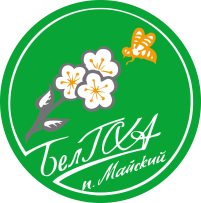 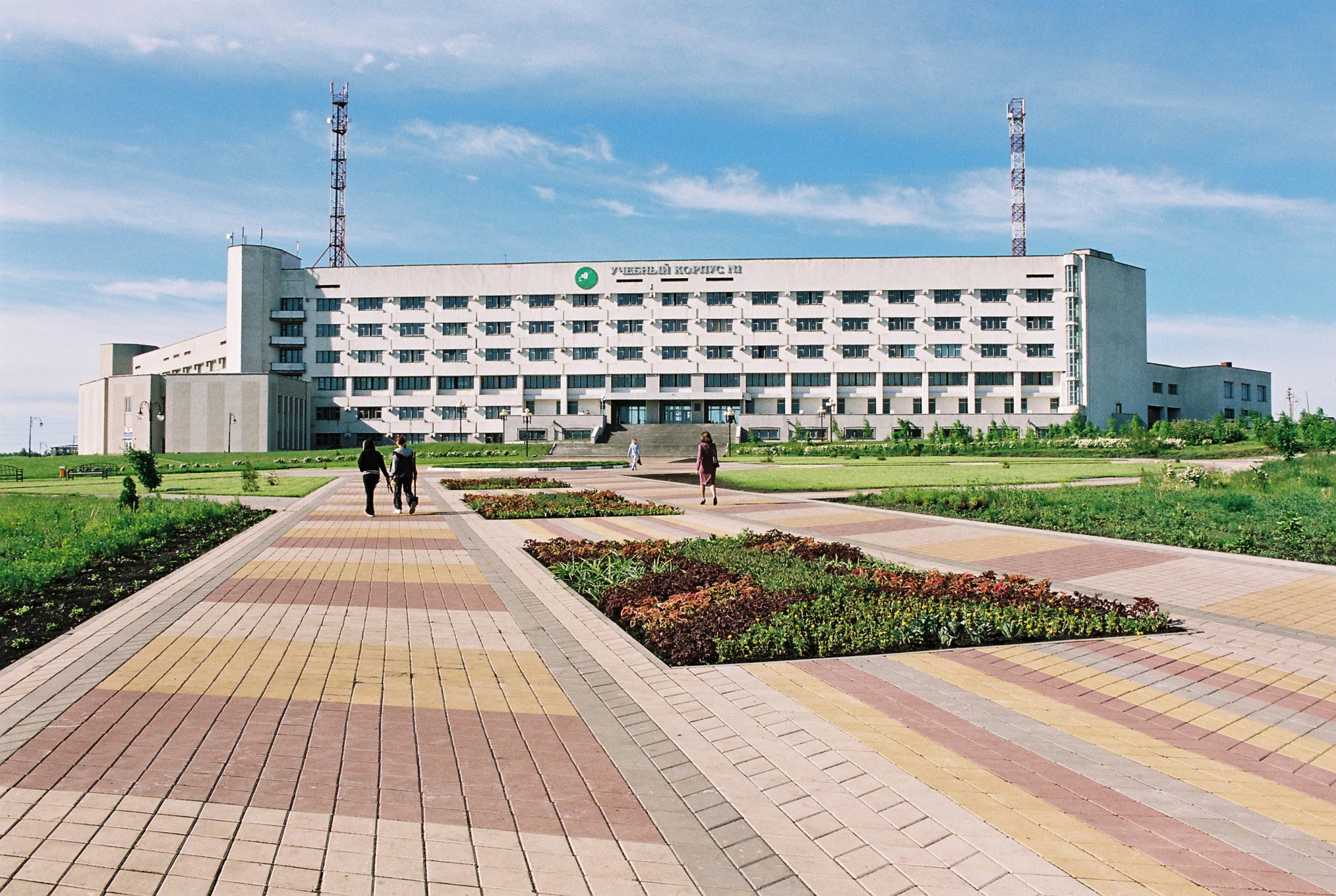 